Antrag auf Gewährung von Leistungen nach dem Unterhaltsvorschussgesetz (UVG)- Eingangsstempel -- Eingangsstempel -- Eingangsstempel -- Eingangsstempel -Bitte dazugehöriges Merkblatt sorgfältig durchlesen. Antrag und Fragebogen deutlich lesbar ausfüllen und unterschreiben. Bitte alle Fragen mit  ja oder  nein beantworten, bzw. zutreffendes ankreuzen  oder ausfüllen. Falls eine der erforderlichen Angaben nicht gemacht werden kann, ist „unbekannt“ einzutragen. In Zweifelsfällen oder bei Fragen ist Ihnen die zuständige Unterhaltsvorschussstelle gerne behilflich. Die von Ihnen erbetenen Angaben sind für die Entscheidung über Ihren Antrag erforderlich. Wer Unterhaltsvorschussleistungen beantragt ist verpflichtet, alle Auskünfte die zur Durchführung des UVG erforderlich sind zu erteilen und an der Feststellung der Vaterschaft und des Aufenthalts des anderen Elternteils mitzuwirken (§ 1 Abs. 3 UVG) sowie die verlangten Nachweise vorzulegen (§ 60 Erstes Buch Sozialgesetzbuch - SGB I).Die Verarbeitung von personenbezogenen Daten erfolgt nur im notwendigen Umfang und im Einklang mit den gesetzlichen Bestimmungen, insbesondere mit den Regelungen der Datenschutzgrundverordnung der Europäischen Union (DSGVO), des Gesetzes zur Sicherung des Unterhalts von Kindern alleinstehender Mütter und Väter durch Unterhaltsvorschüsse oder -ausfallleistungen (UVG) und des Sozialgesetzbuchs.Bitte dazugehöriges Merkblatt sorgfältig durchlesen. Antrag und Fragebogen deutlich lesbar ausfüllen und unterschreiben. Bitte alle Fragen mit  ja oder  nein beantworten, bzw. zutreffendes ankreuzen  oder ausfüllen. Falls eine der erforderlichen Angaben nicht gemacht werden kann, ist „unbekannt“ einzutragen. In Zweifelsfällen oder bei Fragen ist Ihnen die zuständige Unterhaltsvorschussstelle gerne behilflich. Die von Ihnen erbetenen Angaben sind für die Entscheidung über Ihren Antrag erforderlich. Wer Unterhaltsvorschussleistungen beantragt ist verpflichtet, alle Auskünfte die zur Durchführung des UVG erforderlich sind zu erteilen und an der Feststellung der Vaterschaft und des Aufenthalts des anderen Elternteils mitzuwirken (§ 1 Abs. 3 UVG) sowie die verlangten Nachweise vorzulegen (§ 60 Erstes Buch Sozialgesetzbuch - SGB I).Die Verarbeitung von personenbezogenen Daten erfolgt nur im notwendigen Umfang und im Einklang mit den gesetzlichen Bestimmungen, insbesondere mit den Regelungen der Datenschutzgrundverordnung der Europäischen Union (DSGVO), des Gesetzes zur Sicherung des Unterhalts von Kindern alleinstehender Mütter und Väter durch Unterhaltsvorschüsse oder -ausfallleistungen (UVG) und des Sozialgesetzbuchs.Bitte dazugehöriges Merkblatt sorgfältig durchlesen. Antrag und Fragebogen deutlich lesbar ausfüllen und unterschreiben. Bitte alle Fragen mit  ja oder  nein beantworten, bzw. zutreffendes ankreuzen  oder ausfüllen. Falls eine der erforderlichen Angaben nicht gemacht werden kann, ist „unbekannt“ einzutragen. In Zweifelsfällen oder bei Fragen ist Ihnen die zuständige Unterhaltsvorschussstelle gerne behilflich. Die von Ihnen erbetenen Angaben sind für die Entscheidung über Ihren Antrag erforderlich. Wer Unterhaltsvorschussleistungen beantragt ist verpflichtet, alle Auskünfte die zur Durchführung des UVG erforderlich sind zu erteilen und an der Feststellung der Vaterschaft und des Aufenthalts des anderen Elternteils mitzuwirken (§ 1 Abs. 3 UVG) sowie die verlangten Nachweise vorzulegen (§ 60 Erstes Buch Sozialgesetzbuch - SGB I).Die Verarbeitung von personenbezogenen Daten erfolgt nur im notwendigen Umfang und im Einklang mit den gesetzlichen Bestimmungen, insbesondere mit den Regelungen der Datenschutzgrundverordnung der Europäischen Union (DSGVO), des Gesetzes zur Sicherung des Unterhalts von Kindern alleinstehender Mütter und Väter durch Unterhaltsvorschüsse oder -ausfallleistungen (UVG) und des Sozialgesetzbuchs.1Die Leistungen werden beantragt ab dem                 ► Bitte beachten Sie den Hinweis Nr. 4 des MerkblattesDie Leistungen werden beantragt ab dem                 ► Bitte beachten Sie den Hinweis Nr. 4 des MerkblattesDie Leistungen werden beantragt ab dem                 ► Bitte beachten Sie den Hinweis Nr. 4 des MerkblattesDie Leistungen werden beantragt ab dem                 ► Bitte beachten Sie den Hinweis Nr. 4 des MerkblattesDie Leistungen werden beantragt ab dem                 ► Bitte beachten Sie den Hinweis Nr. 4 des MerkblattesDie Leistungen werden beantragt ab dem                 ► Bitte beachten Sie den Hinweis Nr. 4 des MerkblattesDie Leistungen werden beantragt ab dem                 ► Bitte beachten Sie den Hinweis Nr. 4 des MerkblattesDie Leistungen werden beantragt ab dem                 ► Bitte beachten Sie den Hinweis Nr. 4 des MerkblattesDie Leistungen werden beantragt ab dem                 ► Bitte beachten Sie den Hinweis Nr. 4 des MerkblattesDie Leistungen werden beantragt ab dem                 ► Bitte beachten Sie den Hinweis Nr. 4 des MerkblattesDie Leistungen werden beantragt ab dem                 ► Bitte beachten Sie den Hinweis Nr. 4 des MerkblattesDie Leistungen werden beantragt ab dem                 ► Bitte beachten Sie den Hinweis Nr. 4 des MerkblattesDie Leistungen werden beantragt ab dem                 ► Bitte beachten Sie den Hinweis Nr. 4 des MerkblattesDie Leistungen werden beantragt ab dem                 ► Bitte beachten Sie den Hinweis Nr. 4 des MerkblattesDie Leistungen werden beantragt ab dem                 ► Bitte beachten Sie den Hinweis Nr. 4 des MerkblattesDie Leistungen werden beantragt ab dem                 ► Bitte beachten Sie den Hinweis Nr. 4 des MerkblattesDie Leistungen werden beantragt ab dem                 ► Bitte beachten Sie den Hinweis Nr. 4 des MerkblattesDie Leistungen werden beantragt ab dem                 ► Bitte beachten Sie den Hinweis Nr. 4 des MerkblattesDie Leistungen werden beantragt ab dem                 ► Bitte beachten Sie den Hinweis Nr. 4 des Merkblattes2Die Leistungen werden beantragt für das Kind	Die Leistungen werden beantragt für das Kind	Die Leistungen werden beantragt für das Kind	Die Leistungen werden beantragt für das Kind	Die Leistungen werden beantragt für das Kind	Die Leistungen werden beantragt für das Kind	►Geburts- bzw. Abstammungsurkunde oder Familienbuchauszug beifügen►Geburts- bzw. Abstammungsurkunde oder Familienbuchauszug beifügen►Geburts- bzw. Abstammungsurkunde oder Familienbuchauszug beifügen►Geburts- bzw. Abstammungsurkunde oder Familienbuchauszug beifügen►Geburts- bzw. Abstammungsurkunde oder Familienbuchauszug beifügen►Geburts- bzw. Abstammungsurkunde oder Familienbuchauszug beifügen►Geburts- bzw. Abstammungsurkunde oder Familienbuchauszug beifügen►Geburts- bzw. Abstammungsurkunde oder Familienbuchauszug beifügen►Geburts- bzw. Abstammungsurkunde oder Familienbuchauszug beifügen►Geburts- bzw. Abstammungsurkunde oder Familienbuchauszug beifügen►Geburts- bzw. Abstammungsurkunde oder Familienbuchauszug beifügen►Geburts- bzw. Abstammungsurkunde oder Familienbuchauszug beifügen►Geburts- bzw. Abstammungsurkunde oder Familienbuchauszug beifügenAFamiliennameFamiliennameFamiliennameFamiliennameFamiliennameFamiliennameFamiliennameFamiliennameGgf. abweichender GeburtsnameGgf. abweichender GeburtsnameGgf. abweichender GeburtsnameGgf. abweichender GeburtsnameGgf. abweichender GeburtsnameGgf. abweichender GeburtsnameGgf. abweichender GeburtsnameGgf. abweichender GeburtsnameGgf. abweichender GeburtsnameGgf. abweichender GeburtsnameGgf. abweichender GeburtsnameVornamen (bitte Rufnamen unterstreichen)Vornamen (bitte Rufnamen unterstreichen)Vornamen (bitte Rufnamen unterstreichen)Vornamen (bitte Rufnamen unterstreichen)Vornamen (bitte Rufnamen unterstreichen)Vornamen (bitte Rufnamen unterstreichen)Vornamen (bitte Rufnamen unterstreichen)Vornamen (bitte Rufnamen unterstreichen)GeschlechtGeschlechtGeschlechtGeschlechtGeschlechtGeschlechtGeschlechtGeschlechtGeschlechtGeschlechtGeschlecht                                          männlich  weiblich  divers                                          männlich  weiblich  divers                                          männlich  weiblich  divers                                          männlich  weiblich  divers                                          männlich  weiblich  divers                                          männlich  weiblich  divers                                          männlich  weiblich  divers                                          männlich  weiblich  divers                                          männlich  weiblich  divers                                          männlich  weiblich  divers                                          männlich  weiblich  divers                                          männlich  weiblich  divers                                          männlich  weiblich  divers                                          männlich  weiblich  divers                                          männlich  weiblich  divers                                          männlich  weiblich  divers                                          männlich  weiblich  divers                                          männlich  weiblich  divers                                          männlich  weiblich  diversGeburtsdatumGeburtsort (Gemeinde)Geburtsort (Gemeinde)Geburtsort (Gemeinde)Geburtsort (Gemeinde)Geburtsort (Gemeinde)Geburtsort (Gemeinde)Geburtsort (Gemeinde)StaatsangehörigkeitStaatsangehörigkeitStaatsangehörigkeitStaatsangehörigkeitStaatsangehörigkeitStaatsangehörigkeitStaatsangehörigkeitStaatsangehörigkeitStaatsangehörigkeitStaatsangehörigkeitStaatsangehörigkeitStraße, HausnummerStraße, HausnummerStraße, HausnummerStraße, HausnummerStraße, HausnummerStraße, HausnummerStraße, HausnummerStraße, HausnummerPLZ, WohnortPLZ, WohnortPLZ, WohnortPLZ, WohnortPLZ, WohnortPLZ, WohnortPLZ, WohnortPLZ, WohnortPLZ, Wohnort►Meldebestätigung beifügen►Meldebestätigung beifügenBDas Kind lebt seit bei seiner Mutter bei seinem Vater bei seiner Mutter bei seinem Vater bei seiner Mutter bei seinem Vater in einem Heim/Internat in einer Pflegestelle  tagsüber  Tag u. Nacht in einem Heim/Internat in einer Pflegestelle  tagsüber  Tag u. Nacht in einem Heim/Internat in einer Pflegestelle  tagsüber  Tag u. Nacht in einem Heim/Internat in einer Pflegestelle  tagsüber  Tag u. Nacht in einem Heim/Internat in einer Pflegestelle  tagsüber  Tag u. Nacht in einem Heim/Internat in einer Pflegestelle  tagsüber  Tag u. Nacht in einem Heim/Internat in einer Pflegestelle  tagsüber  Tag u. Nacht in einem Heim/Internat in einer Pflegestelle  tagsüber  Tag u. Nacht in einem Heim/Internat in einer Pflegestelle  tagsüber  Tag u. Nacht in einem Heim/Internat in einer Pflegestelle  tagsüber  Tag u. Nacht bei bei beiBei Zuzug: vorherige Anschrift des KindesBei Zuzug: vorherige Anschrift des KindesBei Zuzug: vorherige Anschrift des KindesBei Zuzug: vorherige Anschrift des KindesBei Zuzug: vorherige Anschrift des KindesBei Zuzug: vorherige Anschrift des KindesBei Zuzug: vorherige Anschrift des KindesBei Zuzug: vorherige Anschrift des KindesBei Zuzug: vorherige Anschrift des KindesBei Zuzug: vorherige Anschrift des KindesBei Zuzug: vorherige Anschrift des KindesBei Zuzug: vorherige Anschrift des KindesBei Zuzug: vorherige Anschrift des KindesBei Zuzug: vorherige Anschrift des KindesBei Zuzug: vorherige Anschrift des KindesBei Zuzug: vorherige Anschrift des KindesBei Zuzug: vorherige Anschrift des KindesBei Zuzug: vorherige Anschrift des Kindesdort wohnhaft bis:CWird das Kind regelmäßig auch vom anderen Elternteil betreut?Wird das Kind regelmäßig auch vom anderen Elternteil betreut?Wird das Kind regelmäßig auch vom anderen Elternteil betreut?Wird das Kind regelmäßig auch vom anderen Elternteil betreut?Wird das Kind regelmäßig auch vom anderen Elternteil betreut?Wird das Kind regelmäßig auch vom anderen Elternteil betreut?Wird das Kind regelmäßig auch vom anderen Elternteil betreut?Wird das Kind regelmäßig auch vom anderen Elternteil betreut?Wird das Kind regelmäßig auch vom anderen Elternteil betreut?Wird das Kind regelmäßig auch vom anderen Elternteil betreut? nein	 ja (bitte wöchentliche Betreuungszeit angeben),       nein	 ja (bitte wöchentliche Betreuungszeit angeben),       nein	 ja (bitte wöchentliche Betreuungszeit angeben),       nein	 ja (bitte wöchentliche Betreuungszeit angeben),       nein	 ja (bitte wöchentliche Betreuungszeit angeben),       nein	 ja (bitte wöchentliche Betreuungszeit angeben),       nein	 ja (bitte wöchentliche Betreuungszeit angeben),       nein	 ja (bitte wöchentliche Betreuungszeit angeben),       nein	 ja (bitte wöchentliche Betreuungszeit angeben),       nein	 ja (bitte wöchentliche Betreuungszeit angeben),       nein	 ja (bitte wöchentliche Betreuungszeit angeben),       nein	 ja (bitte wöchentliche Betreuungszeit angeben),       nein	 ja (bitte wöchentliche Betreuungszeit angeben),       nein	 ja (bitte wöchentliche Betreuungszeit angeben),       nein	 ja (bitte wöchentliche Betreuungszeit angeben),       nein	 ja (bitte wöchentliche Betreuungszeit angeben),       nein	 ja (bitte wöchentliche Betreuungszeit angeben),       nein	 ja (bitte wöchentliche Betreuungszeit angeben),       nein	 ja (bitte wöchentliche Betreuungszeit angeben),      DBei Kindern mit ausländischer oder ohne Staatsangehörigkeit:Bei Kindern mit ausländischer oder ohne Staatsangehörigkeit:Bei Kindern mit ausländischer oder ohne Staatsangehörigkeit:Bei Kindern mit ausländischer oder ohne Staatsangehörigkeit:Bei Kindern mit ausländischer oder ohne Staatsangehörigkeit:Bei Kindern mit ausländischer oder ohne Staatsangehörigkeit:Bei Kindern mit ausländischer oder ohne Staatsangehörigkeit:Bei Kindern mit ausländischer oder ohne Staatsangehörigkeit:Bei Kindern mit ausländischer oder ohne Staatsangehörigkeit:Bei Kindern mit ausländischer oder ohne Staatsangehörigkeit:Bei Kindern mit ausländischer oder ohne Staatsangehörigkeit:Das Kind lebt im Bundesgebiet seitDas Kind lebt im Bundesgebiet seitDas Kind lebt im Bundesgebiet seitDas Kind lebt im Bundesgebiet seitDas Kind lebt im Bundesgebiet seitEine Niederlassungserlaubnis wurde erteilt: Eine Niederlassungserlaubnis wurde erteilt: Eine Niederlassungserlaubnis wurde erteilt: Eine Niederlassungserlaubnis wurde erteilt: Eine Niederlassungserlaubnis wurde erteilt:  nein	 ja, erteilt am nein	 ja, erteilt am nein	 ja, erteilt am nein	 ja, erteilt am nein	 ja, erteilt am nein	 ja, erteilt am nein	 ja, erteilt am nein	 ja, erteilt am nein	 ja, erteilt am nein	 ja, erteilt am►Nachweis	beifügenEine Aufenthaltserlaubnis, die zur Erwerbstätigkeit berechtigt oder berechtigt hat, wurde erteilt:Eine Aufenthaltserlaubnis, die zur Erwerbstätigkeit berechtigt oder berechtigt hat, wurde erteilt:Eine Aufenthaltserlaubnis, die zur Erwerbstätigkeit berechtigt oder berechtigt hat, wurde erteilt:Eine Aufenthaltserlaubnis, die zur Erwerbstätigkeit berechtigt oder berechtigt hat, wurde erteilt:Eine Aufenthaltserlaubnis, die zur Erwerbstätigkeit berechtigt oder berechtigt hat, wurde erteilt: nein	 ja, erteilt am nein	 ja, erteilt am nein	 ja, erteilt am nein	 ja, erteilt am nein	 ja, erteilt am nein	 ja, erteilt am nein	 ja, erteilt am nein	 ja, erteilt am nein	 ja, erteilt am nein	 ja, erteilt am►Nachweis	beifügenSonstiger Aufenthaltstitel wurde erteilt:(z.B. Blaue Karte EU, ICT-Karte, Mobiler-ICT-Karte)Eine Beschäftigungsduldung wurde erteilt:                  Sonstiger Aufenthaltstitel wurde erteilt:(z.B. Blaue Karte EU, ICT-Karte, Mobiler-ICT-Karte)Eine Beschäftigungsduldung wurde erteilt:                  Sonstiger Aufenthaltstitel wurde erteilt:(z.B. Blaue Karte EU, ICT-Karte, Mobiler-ICT-Karte)Eine Beschäftigungsduldung wurde erteilt:                  Sonstiger Aufenthaltstitel wurde erteilt:(z.B. Blaue Karte EU, ICT-Karte, Mobiler-ICT-Karte)Eine Beschäftigungsduldung wurde erteilt:                  Sonstiger Aufenthaltstitel wurde erteilt:(z.B. Blaue Karte EU, ICT-Karte, Mobiler-ICT-Karte)Eine Beschäftigungsduldung wurde erteilt:                   nein             ja, erteilt am                                           Art: nein             ja, erteilt am                                           nein             ja, erteilt am                                           Art: nein             ja, erteilt am                                           nein             ja, erteilt am                                           Art: nein             ja, erteilt am                                           nein             ja, erteilt am                                           Art: nein             ja, erteilt am                                           nein             ja, erteilt am                                           Art: nein             ja, erteilt am                                           nein             ja, erteilt am                                           Art: nein             ja, erteilt am                                           nein             ja, erteilt am                                           Art: nein             ja, erteilt am                                           nein             ja, erteilt am                                           Art: nein             ja, erteilt am                                           nein             ja, erteilt am                                           Art: nein             ja, erteilt am                                           nein             ja, erteilt am                                           Art: nein             ja, erteilt am                                          ►Nachweis	beifügenEFalls Spätaussiedler/in: Falls Spätaussiedler/in: Anerkennung beantragt amAnerkennung beantragt amAnerkennung beantragt amAnerkennung beantragt amAnerkennung beantragt ambeibei►Vertriebenenausweis/Bescheinigung nach § 15 BVFG stets beifügen; sofern noch nicht erteilt: Registrierschein oder Aufnahmebescheid►Vertriebenenausweis/Bescheinigung nach § 15 BVFG stets beifügen; sofern noch nicht erteilt: Registrierschein oder Aufnahmebescheid►Vertriebenenausweis/Bescheinigung nach § 15 BVFG stets beifügen; sofern noch nicht erteilt: Registrierschein oder Aufnahmebescheid►Vertriebenenausweis/Bescheinigung nach § 15 BVFG stets beifügen; sofern noch nicht erteilt: Registrierschein oder Aufnahmebescheid►Vertriebenenausweis/Bescheinigung nach § 15 BVFG stets beifügen; sofern noch nicht erteilt: Registrierschein oder Aufnahmebescheid►Vertriebenenausweis/Bescheinigung nach § 15 BVFG stets beifügen; sofern noch nicht erteilt: Registrierschein oder Aufnahmebescheid►Vertriebenenausweis/Bescheinigung nach § 15 BVFG stets beifügen; sofern noch nicht erteilt: Registrierschein oder Aufnahmebescheid►Vertriebenenausweis/Bescheinigung nach § 15 BVFG stets beifügen; sofern noch nicht erteilt: Registrierschein oder Aufnahmebescheid►Vertriebenenausweis/Bescheinigung nach § 15 BVFG stets beifügen; sofern noch nicht erteilt: Registrierschein oder Aufnahmebescheid►Vertriebenenausweis/Bescheinigung nach § 15 BVFG stets beifügen; sofern noch nicht erteilt: Registrierschein oder Aufnahmebescheid►Vertriebenenausweis/Bescheinigung nach § 15 BVFG stets beifügen; sofern noch nicht erteilt: Registrierschein oder Aufnahmebescheid►Vertriebenenausweis/Bescheinigung nach § 15 BVFG stets beifügen; sofern noch nicht erteilt: Registrierschein oder Aufnahmebescheid►Vertriebenenausweis/Bescheinigung nach § 15 BVFG stets beifügen; sofern noch nicht erteilt: Registrierschein oder Aufnahmebescheid►Vertriebenenausweis/Bescheinigung nach § 15 BVFG stets beifügen; sofern noch nicht erteilt: Registrierschein oder Aufnahmebescheid►Vertriebenenausweis/Bescheinigung nach § 15 BVFG stets beifügen; sofern noch nicht erteilt: Registrierschein oder Aufnahmebescheid►Vertriebenenausweis/Bescheinigung nach § 15 BVFG stets beifügen; sofern noch nicht erteilt: Registrierschein oder Aufnahmebescheid►Vertriebenenausweis/Bescheinigung nach § 15 BVFG stets beifügen; sofern noch nicht erteilt: Registrierschein oder Aufnahmebescheid►Vertriebenenausweis/Bescheinigung nach § 15 BVFG stets beifügen; sofern noch nicht erteilt: Registrierschein oder Aufnahmebescheid►Vertriebenenausweis/Bescheinigung nach § 15 BVFG stets beifügen; sofern noch nicht erteilt: Registrierschein oder Aufnahmebescheid3Gesetzlicher Vertreter des Kindes ist Gesetzlicher Vertreter des Kindes ist Gesetzlicher Vertreter des Kindes ist (►Sorgeerklärung oder Gerichtsentscheidung beifügen) die Mutter der Vater die Eltern gemeinsam die Eltern gemeinsamName, AnschriftName, AnschriftName, Anschrift der Vormund4Bei Kindern, deren Eltern nicht miteinander verheiratet sind oder warenBei Kindern, deren Eltern nicht miteinander verheiratet sind oder warenBei Kindern, deren Eltern nicht miteinander verheiratet sind oder warenBei Kindern, deren Eltern nicht miteinander verheiratet sind oder warenGericht, Behörde, AktenzeichenGericht, Behörde, AktenzeichenA Die Vaterschaft wurde anerkannt oder festgestellt	mit Urkunde oder Urteil vom       Die Vaterschaft wurde anerkannt oder festgestellt	mit Urkunde oder Urteil vom      ►Urkunde oder	Urteil beifügenGericht, Behörde, AktenzeichenGericht, Behörde, AktenzeichenB Ein Vaterschaftsfeststellungsverfahren läuft bei Ein Vaterschaftsfeststellungsverfahren läuft beiC Vaterschaft ist nicht feststellbar, weil  Beistandschaft besteht bei       Behörde, AktenzeichenFalls eine Beistandschaft besteht (Angabe freiwillig): Ich bin einverstanden, dass der Beistand der Unterhaltsvorschussstelle unmittelbar Änderungen in den Verhältnissen, die für die Leistung erheblich sind, oder über die Erklärungen abgegeben worden sind, mitteilt   ja           nein Beistandschaft besteht bei       Behörde, AktenzeichenFalls eine Beistandschaft besteht (Angabe freiwillig): Ich bin einverstanden, dass der Beistand der Unterhaltsvorschussstelle unmittelbar Änderungen in den Verhältnissen, die für die Leistung erheblich sind, oder über die Erklärungen abgegeben worden sind, mitteilt   ja           nein Beistandschaft besteht bei       Behörde, AktenzeichenFalls eine Beistandschaft besteht (Angabe freiwillig): Ich bin einverstanden, dass der Beistand der Unterhaltsvorschussstelle unmittelbar Änderungen in den Verhältnissen, die für die Leistung erheblich sind, oder über die Erklärungen abgegeben worden sind, mitteilt   ja           nein Beistandschaft besteht bei       Behörde, AktenzeichenFalls eine Beistandschaft besteht (Angabe freiwillig): Ich bin einverstanden, dass der Beistand der Unterhaltsvorschussstelle unmittelbar Änderungen in den Verhältnissen, die für die Leistung erheblich sind, oder über die Erklärungen abgegeben worden sind, mitteilt   ja           neinD Beistandschaft besteht bei       Behörde, AktenzeichenFalls eine Beistandschaft besteht (Angabe freiwillig): Ich bin einverstanden, dass der Beistand der Unterhaltsvorschussstelle unmittelbar Änderungen in den Verhältnissen, die für die Leistung erheblich sind, oder über die Erklärungen abgegeben worden sind, mitteilt   ja           nein Beistandschaft besteht bei       Behörde, AktenzeichenFalls eine Beistandschaft besteht (Angabe freiwillig): Ich bin einverstanden, dass der Beistand der Unterhaltsvorschussstelle unmittelbar Änderungen in den Verhältnissen, die für die Leistung erheblich sind, oder über die Erklärungen abgegeben worden sind, mitteilt   ja           nein Beistandschaft besteht bei       Behörde, AktenzeichenFalls eine Beistandschaft besteht (Angabe freiwillig): Ich bin einverstanden, dass der Beistand der Unterhaltsvorschussstelle unmittelbar Änderungen in den Verhältnissen, die für die Leistung erheblich sind, oder über die Erklärungen abgegeben worden sind, mitteilt   ja           nein Beistandschaft besteht bei       Behörde, AktenzeichenFalls eine Beistandschaft besteht (Angabe freiwillig): Ich bin einverstanden, dass der Beistand der Unterhaltsvorschussstelle unmittelbar Änderungen in den Verhältnissen, die für die Leistung erheblich sind, oder über die Erklärungen abgegeben worden sind, mitteilt   ja           nein5Für das Kind wird gezahltFür das Kind wird gezahltFür das Kind wird gezahltAKindergeld	 nein	 ja	 beantragt Kindergeld	 nein	 ja	 beantragt Beine andere kindergeldähnliche Leistung	 nein	 ja	 beantragt bei      eine andere kindergeldähnliche Leistung	 nein	 ja	 beantragt bei      eine andere kindergeldähnliche Leistung	 nein	 ja	 beantragt bei      CDas Kindergeld/Die kindergeldähnliche Leistung erhält der Elternteil, bei dem das Kind lebt	 der Elternteil, bei dem das Kind  n i c h t  lebtDas Kindergeld/Die kindergeldähnliche Leistung erhält der Elternteil, bei dem das Kind lebt	 der Elternteil, bei dem das Kind  n i c h t  lebtDas Kindergeld/Die kindergeldähnliche Leistung erhält der Elternteil, bei dem das Kind lebt	 der Elternteil, bei dem das Kind  n i c h t  lebtName, AnschriftName, Anschrift ein Dritter, nämlich6Für das Kind wurden bereits Leistungen nach dem Unterhaltsvorschussgesetz gewährt oder beantragtFür das Kind wurden bereits Leistungen nach dem Unterhaltsvorschussgesetz gewährt oder beantragtFür das Kind wurden bereits Leistungen nach dem Unterhaltsvorschussgesetz gewährt oder beantragtFür das Kind wurden bereits Leistungen nach dem Unterhaltsvorschussgesetz gewährt oder beantragtFür das Kind wurden bereits Leistungen nach dem Unterhaltsvorschussgesetz gewährt oder beantragtFür das Kind wurden bereits Leistungen nach dem Unterhaltsvorschussgesetz gewährt oder beantragtFür das Kind wurden bereits Leistungen nach dem Unterhaltsvorschussgesetz gewährt oder beantragt►Bewilligungs-/Einstellungsbescheid beifügen►Bewilligungs-/Einstellungsbescheid beifügen►Bewilligungs-/Einstellungsbescheid beifügen►Bewilligungs-/Einstellungsbescheid beifügenA nein	 ja, vom Jugendamtfür die Zeit vom      für die Zeit vom      für die Zeit vom      bis      Jugendamtfür die Zeit vom      für die Zeit vom      für die Zeit vom      bis      Jugendamtfür die Zeit vom      für die Zeit vom      für die Zeit vom      bis      BWurde bereits ein Antrag auf Unterhaltsvorschussleistungen gestellt?Wurde bereits ein Antrag auf Unterhaltsvorschussleistungen gestellt?Wurde bereits ein Antrag auf Unterhaltsvorschussleistungen gestellt?Wurde bereits ein Antrag auf Unterhaltsvorschussleistungen gestellt?Wurde bereits ein Antrag auf Unterhaltsvorschussleistungen gestellt?Wurde bereits ein Antrag auf Unterhaltsvorschussleistungen gestellt?Wurde bereits ein Antrag auf Unterhaltsvorschussleistungen gestellt? nein	 ja, beim Jugendamtam Dieser Antrag wurde	 zurückgenommen 	 noch nicht verbeschieden	 abgelehnt.	Dieser Antrag wurde	 zurückgenommen 	 noch nicht verbeschieden	 abgelehnt.	Dieser Antrag wurde	 zurückgenommen 	 noch nicht verbeschieden	 abgelehnt.	Dieser Antrag wurde	 zurückgenommen 	 noch nicht verbeschieden	 abgelehnt.	Dieser Antrag wurde	 zurückgenommen 	 noch nicht verbeschieden	 abgelehnt.	Dieser Antrag wurde	 zurückgenommen 	 noch nicht verbeschieden	 abgelehnt.	Dieser Antrag wurde	 zurückgenommen 	 noch nicht verbeschieden	 abgelehnt.	7Das Kind erhältDas Kind erhältDas Kind erhältDas Kind erhält►Nachweis beifügenName, Anschrift, AktenzeichenName, Anschrift, AktenzeichenALeistungennach dem SGB II nein	 ja	 beantragtJobcenterBSozialhilfenach dem SGB XII nein	 ja	 beantragtSozialamt / Amt für SozialesCLeistungen der Jugendhilfe nein	 ja	 beantragtJugendamtDLeistungen nach demUnterhaltssicherungsgesetz oder sonstige Leistungen zur Deckung des Unterhalts nein	 ja	 beantragtZuständige Stelle8Ein Eltern- oder Stiefelternteil ist verstorbenEin Eltern- oder Stiefelternteil ist verstorbenEin Eltern- oder Stiefelternteil ist verstorbenEin Eltern- oder Stiefelternteil ist verstorbenEin Eltern- oder Stiefelternteil ist verstorbenEin Eltern- oder Stiefelternteil ist verstorbenEin Eltern- oder Stiefelternteil ist verstorbenEin Eltern- oder Stiefelternteil ist verstorbenEin Eltern- oder Stiefelternteil ist verstorbenEin Eltern- oder Stiefelternteil ist verstorbenEin Eltern- oder Stiefelternteil ist verstorbenEin Eltern- oder Stiefelternteil ist verstorbenASterbedatum:	Sterbedatum:	►Sterbeurkunde beifügen►Sterbeurkunde beifügen►Sterbeurkunde beifügen►Sterbeurkunde beifügen►Sterbeurkunde beifügen►Sterbeurkunde beifügen►Sterbeurkunde beifügen►Sterbeurkunde beifügen►Sterbeurkunde beifügenBDas Kind erhält Waisenbezüge aus der Versicherung des verstorbenen Eltern- bzw. Stiefelternteilsoder Schadenersatzleistungen 	►Nachweis beifügenDas Kind erhält Waisenbezüge aus der Versicherung des verstorbenen Eltern- bzw. Stiefelternteilsoder Schadenersatzleistungen 	►Nachweis beifügenDas Kind erhält Waisenbezüge aus der Versicherung des verstorbenen Eltern- bzw. Stiefelternteilsoder Schadenersatzleistungen 	►Nachweis beifügenDas Kind erhält Waisenbezüge aus der Versicherung des verstorbenen Eltern- bzw. Stiefelternteilsoder Schadenersatzleistungen 	►Nachweis beifügenDas Kind erhält Waisenbezüge aus der Versicherung des verstorbenen Eltern- bzw. Stiefelternteilsoder Schadenersatzleistungen 	►Nachweis beifügenDas Kind erhält Waisenbezüge aus der Versicherung des verstorbenen Eltern- bzw. Stiefelternteilsoder Schadenersatzleistungen 	►Nachweis beifügenDas Kind erhält Waisenbezüge aus der Versicherung des verstorbenen Eltern- bzw. Stiefelternteilsoder Schadenersatzleistungen 	►Nachweis beifügenDas Kind erhält Waisenbezüge aus der Versicherung des verstorbenen Eltern- bzw. Stiefelternteilsoder Schadenersatzleistungen 	►Nachweis beifügenDas Kind erhält Waisenbezüge aus der Versicherung des verstorbenen Eltern- bzw. Stiefelternteilsoder Schadenersatzleistungen 	►Nachweis beifügenDas Kind erhält Waisenbezüge aus der Versicherung des verstorbenen Eltern- bzw. Stiefelternteilsoder Schadenersatzleistungen 	►Nachweis beifügenDas Kind erhält Waisenbezüge aus der Versicherung des verstorbenen Eltern- bzw. Stiefelternteilsoder Schadenersatzleistungen 	►Nachweis beifügenDas Kind erhält Waisenbezüge aus der Versicherung des verstorbenen Eltern- bzw. Stiefelternteilsoder Schadenersatzleistungen 	►Nachweis beifügenRentenversicherungsträgerRentenversicherungsträgerRentenversicherungsträgerRentenversicherungsträgerRentenversicherungsträgerRentenversicherungsträgerin Höhe von monatlichin Höhe von monatlichseit ja, von€€ Einmalige Abfindung in Höhe von Einmalige Abfindung in Höhe von Einmalige Abfindung in Höhe von Einmalige Abfindung in Höhe von€für die Zeit vom bisbisC nein, Antrag wurde abgelehnt.  nein, Antrag wurde abgelehnt.  nein, Antrag wurde abgelehnt.  nein, Antrag wurde abgelehnt.  nein, Antrag wurde abgelehnt.  nein, Antrag wurde abgelehnt.  nein, Antrag wurde abgelehnt.  nein, Antrag wurde abgelehnt.  nein, Antrag wurde abgelehnt.  nein, Antrag wurde abgelehnt. ►Bescheid beifügen►Bescheid beifügenD Derartige Leistung wurde bei	 Derartige Leistung wurde bei	 Derartige Leistung wurde bei	beantragt, aber noch kein Bescheid erteilt.beantragt, aber noch kein Bescheid erteilt.beantragt, aber noch kein Bescheid erteilt.beantragt, aber noch kein Bescheid erteilt.9Elternteil, bei dem das Kind lebtElternteil, bei dem das Kind lebtElternteil, bei dem das Kind lebtElternteil, bei dem das Kind lebtElternteil, bei dem das Kind lebtElternteil, bei dem das Kind lebtElternteil, bei dem das Kind lebtElternteil, bei dem das Kind lebtElternteil, bei dem das Kind lebtElternteil, bei dem das Kind lebtElternteil, bei dem das Kind lebtElternteil, bei dem das Kind lebtElternteil, bei dem das Kind lebtFamilienname (ggf. auch mit Ehenamen gebildeter Doppelname)Familienname (ggf. auch mit Ehenamen gebildeter Doppelname)Familienname (ggf. auch mit Ehenamen gebildeter Doppelname)Familienname (ggf. auch mit Ehenamen gebildeter Doppelname)Familienname (ggf. auch mit Ehenamen gebildeter Doppelname)Familienname (ggf. auch mit Ehenamen gebildeter Doppelname)Ggf. abweichender GeburtsnameGgf. abweichender GeburtsnameGgf. abweichender GeburtsnameGgf. abweichender GeburtsnameGgf. abweichender GeburtsnameGgf. abweichender GeburtsnameGgf. abweichender GeburtsnameAVornamen (bitte Rufnamen unterstreichen)Vornamen (bitte Rufnamen unterstreichen)Vornamen (bitte Rufnamen unterstreichen)Vornamen (bitte Rufnamen unterstreichen)Vornamen (bitte Rufnamen unterstreichen)Vornamen (bitte Rufnamen unterstreichen)GeburtsdatumGeburtsort (Gemeinde)Geburtsort (Gemeinde)Geburtsort (Gemeinde)Geburtsort (Gemeinde)Geburtsort (Gemeinde)StaatsangehörigkeitStaatsangehörigkeitStaatsangehörigkeitStaatsangehörigkeitStaatsangehörigkeitStaatsangehörigkeitStaatsangehörigkeitStraße, HausnummerStraße, HausnummerStraße, HausnummerStraße, HausnummerStraße, HausnummerStraße, Hausnummer►Meldebestätigung beifügen►Meldebestätigung beifügenPLZ, WohnortPLZ, WohnortPLZ, WohnortPLZ, WohnortPLZ, WohnortPLZ, WohnortTelefon/HandyTelefon/HandyTelefon/HandyTelefon/HandyTelefon/HandyTelefon/HandyTelefon/HandyBFalls Elternteil mit ausländischer oder ohne Staatsangehörigkeit:Falls Elternteil mit ausländischer oder ohne Staatsangehörigkeit:Falls Elternteil mit ausländischer oder ohne Staatsangehörigkeit:Falls Elternteil mit ausländischer oder ohne Staatsangehörigkeit:Falls Elternteil mit ausländischer oder ohne Staatsangehörigkeit:Falls Elternteil mit ausländischer oder ohne Staatsangehörigkeit:Falls Elternteil mit ausländischer oder ohne Staatsangehörigkeit:Falls Elternteil mit ausländischer oder ohne Staatsangehörigkeit:Falls Elternteil mit ausländischer oder ohne Staatsangehörigkeit:Falls Elternteil mit ausländischer oder ohne Staatsangehörigkeit:Falls Elternteil mit ausländischer oder ohne Staatsangehörigkeit:Falls Elternteil mit ausländischer oder ohne Staatsangehörigkeit:Falls Elternteil mit ausländischer oder ohne Staatsangehörigkeit:Der Elternteil lebt im Bundesgebiet seitDer Elternteil lebt im Bundesgebiet seitDer Elternteil lebt im Bundesgebiet seitDer Elternteil lebt im Bundesgebiet seitEine Niederlassungserlaubnis wurde erteilt: Eine Niederlassungserlaubnis wurde erteilt: Eine Niederlassungserlaubnis wurde erteilt: Eine Niederlassungserlaubnis wurde erteilt:  nein	 ja, erteilt am	 nein	 ja, erteilt am	 nein	 ja, erteilt am	 nein	 ja, erteilt am	 nein	 ja, erteilt am	 nein	 ja, erteilt am	►Nachweis	beifügenEine Aufenthaltserlaubnis, die zur Erwerbstätigkeit berechtigt oder berechtigt hat, wurde erteilt:Eine Aufenthaltserlaubnis, die zur Erwerbstätigkeit berechtigt oder berechtigt hat, wurde erteilt:Eine Aufenthaltserlaubnis, die zur Erwerbstätigkeit berechtigt oder berechtigt hat, wurde erteilt:Eine Aufenthaltserlaubnis, die zur Erwerbstätigkeit berechtigt oder berechtigt hat, wurde erteilt: nein	 ja, erteilt am               	 nein	 ja, erteilt am               	 nein	 ja, erteilt am               	 nein	 ja, erteilt am               	 nein	 ja, erteilt am               	 nein	 ja, erteilt am               	 nein	 ja, erteilt am               	 nein	 ja, erteilt am               	►Nachweis	beifügenSonstiger Aufenthaltstitel wurde erteilt:      (z.B. Blaue Karte EU, ICT-Karte, Mobiler-ICT-Karte)Eine Beschäftigungsduldung wurde erteilt:                                                                                                                              Sonstiger Aufenthaltstitel wurde erteilt:      (z.B. Blaue Karte EU, ICT-Karte, Mobiler-ICT-Karte)Eine Beschäftigungsduldung wurde erteilt:                                                                                                                              Sonstiger Aufenthaltstitel wurde erteilt:      (z.B. Blaue Karte EU, ICT-Karte, Mobiler-ICT-Karte)Eine Beschäftigungsduldung wurde erteilt:                                                                                                                               nein                      ja, erteilt am                                                	                    Art:                nein                      ja, erteilt am                 nein                      ja, erteilt am                                                	                    Art:                nein                      ja, erteilt am                 nein                      ja, erteilt am                                                	                    Art:                nein                      ja, erteilt am                 nein                      ja, erteilt am                                                	                    Art:                nein                      ja, erteilt am                 nein                      ja, erteilt am                                                	                    Art:                nein                      ja, erteilt am                 nein                      ja, erteilt am                                                	                    Art:                nein                      ja, erteilt am                 nein                      ja, erteilt am                                                	                    Art:                nein                      ja, erteilt am                 nein                      ja, erteilt am                                                	                    Art:                nein                      ja, erteilt am                 nein                      ja, erteilt am                                                	                    Art:                nein                      ja, erteilt am                CAls Angehörige/r der NATO-Streitkräfte oder des zivilen Gefolges im Bundesgebiet stationiert?Als Angehörige/r der NATO-Streitkräfte oder des zivilen Gefolges im Bundesgebiet stationiert?Als Angehörige/r der NATO-Streitkräfte oder des zivilen Gefolges im Bundesgebiet stationiert?Als Angehörige/r der NATO-Streitkräfte oder des zivilen Gefolges im Bundesgebiet stationiert?Als Angehörige/r der NATO-Streitkräfte oder des zivilen Gefolges im Bundesgebiet stationiert?Als Angehörige/r der NATO-Streitkräfte oder des zivilen Gefolges im Bundesgebiet stationiert?Als Angehörige/r der NATO-Streitkräfte oder des zivilen Gefolges im Bundesgebiet stationiert?Als Angehörige/r der NATO-Streitkräfte oder des zivilen Gefolges im Bundesgebiet stationiert?Als Angehörige/r der NATO-Streitkräfte oder des zivilen Gefolges im Bundesgebiet stationiert?Als Angehörige/r der NATO-Streitkräfte oder des zivilen Gefolges im Bundesgebiet stationiert?Als Angehörige/r der NATO-Streitkräfte oder des zivilen Gefolges im Bundesgebiet stationiert?Als Angehörige/r der NATO-Streitkräfte oder des zivilen Gefolges im Bundesgebiet stationiert? nein	 jaDFalls Spätaussiedler/in: Falls Spätaussiedler/in: Anerkennung beantragt amAnerkennung beantragt amAnerkennung beantragt ambei►Vertriebenenausweis/Bescheinigung nach § 15 BVFG stets beifügen; sofern noch nicht erteilt: Registrierschein oder Aufnahmebescheid►Vertriebenenausweis/Bescheinigung nach § 15 BVFG stets beifügen; sofern noch nicht erteilt: Registrierschein oder Aufnahmebescheid►Vertriebenenausweis/Bescheinigung nach § 15 BVFG stets beifügen; sofern noch nicht erteilt: Registrierschein oder Aufnahmebescheid►Vertriebenenausweis/Bescheinigung nach § 15 BVFG stets beifügen; sofern noch nicht erteilt: Registrierschein oder Aufnahmebescheid►Vertriebenenausweis/Bescheinigung nach § 15 BVFG stets beifügen; sofern noch nicht erteilt: Registrierschein oder Aufnahmebescheid►Vertriebenenausweis/Bescheinigung nach § 15 BVFG stets beifügen; sofern noch nicht erteilt: Registrierschein oder Aufnahmebescheid►Vertriebenenausweis/Bescheinigung nach § 15 BVFG stets beifügen; sofern noch nicht erteilt: Registrierschein oder Aufnahmebescheid►Vertriebenenausweis/Bescheinigung nach § 15 BVFG stets beifügen; sofern noch nicht erteilt: Registrierschein oder Aufnahmebescheid►Vertriebenenausweis/Bescheinigung nach § 15 BVFG stets beifügen; sofern noch nicht erteilt: Registrierschein oder Aufnahmebescheid►Vertriebenenausweis/Bescheinigung nach § 15 BVFG stets beifügen; sofern noch nicht erteilt: Registrierschein oder Aufnahmebescheid►Vertriebenenausweis/Bescheinigung nach § 15 BVFG stets beifügen; sofern noch nicht erteilt: Registrierschein oder Aufnahmebescheid►Vertriebenenausweis/Bescheinigung nach § 15 BVFG stets beifügen; sofern noch nicht erteilt: Registrierschein oder Aufnahmebescheid►Vertriebenenausweis/Bescheinigung nach § 15 BVFG stets beifügen; sofern noch nicht erteilt: Registrierschein oder AufnahmebescheidEFamilienstandFamilienstandFamilienstand ledig ledig ledig ledig ledig ledig ledig ledig ledig ledig ledig ledig ledig ledigseit seit  verheiratet verheiratet verheiratet in eingetragener Lebenspartnerschaft zusammen lebend in eingetragener Lebenspartnerschaft zusammen lebend in eingetragener Lebenspartnerschaft zusammen lebend in eingetragener Lebenspartnerschaft zusammen lebend in eingetragener Lebenspartnerschaft zusammen lebend in eingetragener Lebenspartnerschaft zusammen lebend in eingetragener Lebenspartnerschaft zusammen lebend in eingetragener Lebenspartnerschaft zusammen lebend in eingetragener Lebenspartnerschaft zusammen lebend in eingetragener Lebenspartnerschaft zusammen lebend in eingetragener Lebenspartnerschaft zusammen lebendseitseit geschieden geschieden geschieden verwitwet verwitwet verwitwet verwitwet verwitwet►	Scheidungsurteil, Sterbeurkunde,	sonstige Nachweise beifügen►	Scheidungsurteil, Sterbeurkunde,	sonstige Nachweise beifügen►	Scheidungsurteil, Sterbeurkunde,	sonstige Nachweise beifügen►	Scheidungsurteil, Sterbeurkunde,	sonstige Nachweise beifügen►	Scheidungsurteil, Sterbeurkunde,	sonstige Nachweise beifügen►	Scheidungsurteil, Sterbeurkunde,	sonstige Nachweise beifügen dauernd getrennt lebend vom/von der dauernd getrennt lebend vom/von der dauernd getrennt lebend vom/von der dauernd getrennt lebend vom/von der dauernd getrennt lebend vom/von der dauernd getrennt lebend vom/von der dauernd getrennt lebend vom/von der dauernd getrennt lebend vom/von der►	Scheidungsurteil, Sterbeurkunde,	sonstige Nachweise beifügen►	Scheidungsurteil, Sterbeurkunde,	sonstige Nachweise beifügen►	Scheidungsurteil, Sterbeurkunde,	sonstige Nachweise beifügen►	Scheidungsurteil, Sterbeurkunde,	sonstige Nachweise beifügen►	Scheidungsurteil, Sterbeurkunde,	sonstige Nachweise beifügen►	Scheidungsurteil, Sterbeurkunde,	sonstige Nachweise beifügen Ehegatten/in  Ehegatten/in  anderen Elternteil anderen Elternteil anderen Elternteil eingetragenen/r Lebenspartner/in eingetragenen/r Lebenspartner/in eingetragenen/r Lebenspartner/in eingetragenen/r Lebenspartner/in eingetragenen/r Lebenspartner/in eingetragenen/r Lebenspartner/in eingetragenen/r Lebenspartner/in eingetragenen/r Lebenspartner/inName, Vorname, GeburtsdatumName, Vorname, GeburtsdatumName, Vorname, GeburtsdatumName, Vorname, GeburtsdatumName, Vorname, GeburtsdatumName, Vorname, GeburtsdatumName, Vorname, GeburtsdatumName, Vorname, GeburtsdatumName, Vorname, GeburtsdatumName, Vorname, GeburtsdatumName, Vorname, GeburtsdatumName, Vorname, GeburtsdatumName, Vorname, Geburtsdatum Antrag auf	 Ehescheidung	 Auflösung der eingetragenen Lebenspartnerschaft wurde gestellt bei:  Antrag auf	 Ehescheidung	 Auflösung der eingetragenen Lebenspartnerschaft wurde gestellt bei:  Antrag auf	 Ehescheidung	 Auflösung der eingetragenen Lebenspartnerschaft wurde gestellt bei:  Antrag auf	 Ehescheidung	 Auflösung der eingetragenen Lebenspartnerschaft wurde gestellt bei:  Antrag auf	 Ehescheidung	 Auflösung der eingetragenen Lebenspartnerschaft wurde gestellt bei:  Antrag auf	 Ehescheidung	 Auflösung der eingetragenen Lebenspartnerschaft wurde gestellt bei:  Antrag auf	 Ehescheidung	 Auflösung der eingetragenen Lebenspartnerschaft wurde gestellt bei:  Antrag auf	 Ehescheidung	 Auflösung der eingetragenen Lebenspartnerschaft wurde gestellt bei:  Antrag auf	 Ehescheidung	 Auflösung der eingetragenen Lebenspartnerschaft wurde gestellt bei:  Antrag auf	 Ehescheidung	 Auflösung der eingetragenen Lebenspartnerschaft wurde gestellt bei:  Antrag auf	 Ehescheidung	 Auflösung der eingetragenen Lebenspartnerschaft wurde gestellt bei:  Antrag auf	 Ehescheidung	 Auflösung der eingetragenen Lebenspartnerschaft wurde gestellt bei:  Antrag auf	 Ehescheidung	 Auflösung der eingetragenen Lebenspartnerschaft wurde gestellt bei:  Antrag auf	 Ehescheidung	 Auflösung der eingetragenen Lebenspartnerschaft wurde gestellt bei:  Antrag auf	 Ehescheidung	 Auflösung der eingetragenen Lebenspartnerschaft wurde gestellt bei:  Antrag auf	 Ehescheidung	 Auflösung der eingetragenen Lebenspartnerschaft wurde gestellt bei:  Antrag auf	 Ehescheidung	 Auflösung der eingetragenen Lebenspartnerschaft wurde gestellt bei: 	Gericht, Az.	Gericht, Az.	Gericht, Az.	Gericht, Az.	Gericht, Az.	Gericht, Az.	Gericht, Az.	Gericht, Az.Bevollmächtigter RechtsanwaltBevollmächtigter RechtsanwaltBevollmächtigter RechtsanwaltBevollmächtigter RechtsanwaltBevollmächtigter RechtsanwaltBevollmächtigter RechtsanwaltBevollmächtigter RechtsanwaltBevollmächtigter RechtsanwaltBevollmächtigter Rechtsanwalt nicht zusammenlebend, weil der andere Elternteil voraussichtlich mindestens 6 Monate in einer Anstalt leben wird.  nicht zusammenlebend, weil der andere Elternteil voraussichtlich mindestens 6 Monate in einer Anstalt leben wird.  nicht zusammenlebend, weil der andere Elternteil voraussichtlich mindestens 6 Monate in einer Anstalt leben wird.  nicht zusammenlebend, weil der andere Elternteil voraussichtlich mindestens 6 Monate in einer Anstalt leben wird.  nicht zusammenlebend, weil der andere Elternteil voraussichtlich mindestens 6 Monate in einer Anstalt leben wird.  nicht zusammenlebend, weil der andere Elternteil voraussichtlich mindestens 6 Monate in einer Anstalt leben wird.  nicht zusammenlebend, weil der andere Elternteil voraussichtlich mindestens 6 Monate in einer Anstalt leben wird.  nicht zusammenlebend, weil der andere Elternteil voraussichtlich mindestens 6 Monate in einer Anstalt leben wird.  nicht zusammenlebend, weil der andere Elternteil voraussichtlich mindestens 6 Monate in einer Anstalt leben wird.  nicht zusammenlebend, weil der andere Elternteil voraussichtlich mindestens 6 Monate in einer Anstalt leben wird.  nicht zusammenlebend, weil der andere Elternteil voraussichtlich mindestens 6 Monate in einer Anstalt leben wird.  nicht zusammenlebend, weil der andere Elternteil voraussichtlich mindestens 6 Monate in einer Anstalt leben wird.  nicht zusammenlebend, weil der andere Elternteil voraussichtlich mindestens 6 Monate in einer Anstalt leben wird.  nicht zusammenlebend, weil der andere Elternteil voraussichtlich mindestens 6 Monate in einer Anstalt leben wird.  nicht zusammenlebend, weil der andere Elternteil voraussichtlich mindestens 6 Monate in einer Anstalt leben wird.  nicht zusammenlebend, weil der andere Elternteil voraussichtlich mindestens 6 Monate in einer Anstalt leben wird.  nicht zusammenlebend, weil der andere Elternteil voraussichtlich mindestens 6 Monate in einer Anstalt leben wird. 	Grund	Grund	Grund	Grund	Grund	Grund	GrundName, Anschrift der Anstalt/des KrankenhausesName, Anschrift der Anstalt/des KrankenhausesName, Anschrift der Anstalt/des KrankenhausesName, Anschrift der Anstalt/des KrankenhausesName, Anschrift der Anstalt/des KrankenhausesName, Anschrift der Anstalt/des KrankenhausesName, Anschrift der Anstalt/des KrankenhausesName, Anschrift der Anstalt/des KrankenhausesName, Anschrift der Anstalt/des KrankenhausesName, Anschrift der Anstalt/des Krankenhauses	 Krankenhausaufenthalt	 Krankenhausaufenthalt	 Krankenhausaufenthalt	 Krankenhausaufenthalt	 Krankenhausaufenthalt Inhaftierung Inhaftierung	 sonstiger Grund:      	 sonstiger Grund:      	 sonstiger Grund:      	 sonstiger Grund:      	 sonstiger Grund:      	 sonstiger Grund:      	 sonstiger Grund:      Lohnsteuerklasse Lohnsteuerklasse Lohnsteuerklasse Lohnsteuerklasse Lohnsteuerklasse Lohnsteuerklasse Lohnsteuerklasse Lohnsteuerklasse Lohnsteuerklasse Lohnsteuerklasse FSind Sie zur Lohnsteuer veranlagt? nein	  ja,  bitte kreuzen Sie an, welche Steuerklasse besteht:Sind Sie zur Lohnsteuer veranlagt? nein	  ja,  bitte kreuzen Sie an, welche Steuerklasse besteht:Sind Sie zur Lohnsteuer veranlagt? nein	  ja,  bitte kreuzen Sie an, welche Steuerklasse besteht:Sind Sie zur Lohnsteuer veranlagt? nein	  ja,  bitte kreuzen Sie an, welche Steuerklasse besteht:Sind Sie zur Lohnsteuer veranlagt? nein	  ja,  bitte kreuzen Sie an, welche Steuerklasse besteht:Sind Sie zur Lohnsteuer veranlagt? nein	  ja,  bitte kreuzen Sie an, welche Steuerklasse besteht:Sind Sie zur Lohnsteuer veranlagt? nein	  ja,  bitte kreuzen Sie an, welche Steuerklasse besteht:Sind Sie zur Lohnsteuer veranlagt? nein	  ja,  bitte kreuzen Sie an, welche Steuerklasse besteht:Sind Sie zur Lohnsteuer veranlagt? nein	  ja,  bitte kreuzen Sie an, welche Steuerklasse besteht:Sind Sie zur Lohnsteuer veranlagt? nein	  ja,  bitte kreuzen Sie an, welche Steuerklasse besteht:IIIIIIIIVVVIDie Nummer 10 ist nur auszufüllen für Kinder zwischen 12 und 17 Jahren, wenn für das KindLeistungen nach dem SGB II bezogen werden (vgl. Angaben bei Nummer 7) 10Der Elternteil, bei dem das Kind lebt, erhältDer Elternteil, bei dem das Kind lebt, erhältDer Elternteil, bei dem das Kind lebt, erhältAA Leistungen nach dem SGB II (Bürgergeld).        ► Zuletzt bekanntgegebenen SGB II-Bescheid beifügen     Falls noch keine Leistungen nach dem SGB II bezogen werden:      Wurden Leistungen nach dem SGB II beim Jobcenter beantragt?      ja               ► Name, Anschrift des Jobcenters sowie - soweit bekannt -  das Aktenzeichen angeben      neinBuchstabe b und c sind nur auszufüllen, wenn vom Elternteil keine Leistungen nach dem SGB II bezogen werden oder beantragt sind:Buchstabe b und c sind nur auszufüllen, wenn vom Elternteil keine Leistungen nach dem SGB II bezogen werden oder beantragt sind:Buchstabe b und c sind nur auszufüllen, wenn vom Elternteil keine Leistungen nach dem SGB II bezogen werden oder beantragt sind:BB sonstige Sozialleistungen                                                                                       ► Name, Anschrift der zuständigen Stelle sowie – soweit bekannt – das Aktenzeichen angeben und Nachweise beifügenCC eigene Einkünfte (z.B. Einkünfte aus nichtselbständiger Arbeit, Einkünfte aus Vermietung           und Verpachtung)                                                                                              Hinweis:Es wird empfohlen, sich bei der Unterhaltsvorschussstelle zu informieren, welche Nachweise beizubringen sind.Die Nummern 11 und 12 sind nur auszufüllen, wenn das Kind zwischen 15 und 17 Jahre alt ist 11Das Kind besucht eine allgemeinbildende Schule (siehe Erläuterungen am Antragsende) nein► Nummer 12 ausfüllen  ja, das Abschlusszeugnis wird voraussichtlich erteilt im      (Monat)      (Jahr)► Nummer 12 ist nicht auszufüllen ► Schulbescheinigung beifügen12Das Kind besucht keine allgemeinbildende Schule und erzielt bzw. erhält Das Kind besucht keine allgemeinbildende Schule und erzielt bzw. erhält Das Kind besucht keine allgemeinbildende Schule und erzielt bzw. erhält AA eine Ausbildungsvergütung (Einkünfte aus nichtselbständiger Arbeit)►Lohn- und Gehaltsbescheinigungen des Arbeitgebers und vollständigen Ausbildungsvertrag beifügenBB sonstige Einkünfte aus nichtselbständiger Arbeit (z.B. Arbeitslohn, Minijob)► Lohn- und Gehaltsbescheinigungen des Arbeitgebers und Arbeitsvertrag beifügenCC Sonstige Einkünfte aus  selbständiger Arbeit                   Gewerbebetrieb                                            Land- und Forstwirtschaft          Kapitalvermögen                                            Vermietung und VerpachtungHinweis:Es wird empfohlen sich bei der Unterhaltsvorschussstelle zu informieren, welche Nachweise beizubringen sind.► Nachweis beifügen DD keine Einkünfte.     Ist eine Ausbildung für das Kind geplant?       nein      ja, voraussichtlicher Ausbildungsbeginn:      (Monat)     (Jahr)13Weitere gemeinsame Kinder mit dem Elternteil, bei dem das Kind  n i c h t  lebtWeitere gemeinsame Kinder mit dem Elternteil, bei dem das Kind  n i c h t  lebtWeitere gemeinsame Kinder mit dem Elternteil, bei dem das Kind  n i c h t  lebtName, VornameGeburtsdatumAnschrift14Elternteil, bei dem das Kind  n i c h t  lebtElternteil, bei dem das Kind  n i c h t  lebtElternteil, bei dem das Kind  n i c h t  lebtElternteil, bei dem das Kind  n i c h t  lebtElternteil, bei dem das Kind  n i c h t  lebtElternteil, bei dem das Kind  n i c h t  lebtElternteil, bei dem das Kind  n i c h t  lebtElternteil, bei dem das Kind  n i c h t  lebtElternteil, bei dem das Kind  n i c h t  lebtElternteil, bei dem das Kind  n i c h t  lebtElternteil, bei dem das Kind  n i c h t  lebt►►►Zusätzlich zu den Angaben unter Nummer 14 ist der nach Nummer 18 folgende Fragebogen vollständig auszufüllen sowie entsprechende Nachweise beizufügen.Zusätzlich zu den Angaben unter Nummer 14 ist der nach Nummer 18 folgende Fragebogen vollständig auszufüllen sowie entsprechende Nachweise beizufügen.Zusätzlich zu den Angaben unter Nummer 14 ist der nach Nummer 18 folgende Fragebogen vollständig auszufüllen sowie entsprechende Nachweise beizufügen.Zusätzlich zu den Angaben unter Nummer 14 ist der nach Nummer 18 folgende Fragebogen vollständig auszufüllen sowie entsprechende Nachweise beizufügen.Zusätzlich zu den Angaben unter Nummer 14 ist der nach Nummer 18 folgende Fragebogen vollständig auszufüllen sowie entsprechende Nachweise beizufügen.Zusätzlich zu den Angaben unter Nummer 14 ist der nach Nummer 18 folgende Fragebogen vollständig auszufüllen sowie entsprechende Nachweise beizufügen.Zusätzlich zu den Angaben unter Nummer 14 ist der nach Nummer 18 folgende Fragebogen vollständig auszufüllen sowie entsprechende Nachweise beizufügen.Zusätzlich zu den Angaben unter Nummer 14 ist der nach Nummer 18 folgende Fragebogen vollständig auszufüllen sowie entsprechende Nachweise beizufügen.◄Familienname (ggf. auch mit Ehenamen gebildeter Doppelname)Familienname (ggf. auch mit Ehenamen gebildeter Doppelname)Familienname (ggf. auch mit Ehenamen gebildeter Doppelname)Familienname (ggf. auch mit Ehenamen gebildeter Doppelname)Familienname (ggf. auch mit Ehenamen gebildeter Doppelname)Familienname (ggf. auch mit Ehenamen gebildeter Doppelname)Ggf. abweichender GeburtsnameGgf. abweichender GeburtsnameGgf. abweichender GeburtsnameGgf. abweichender GeburtsnameGgf. abweichender GeburtsnameAVornamen (bitte Rufnamen unterstreichen)Vornamen (bitte Rufnamen unterstreichen)Vornamen (bitte Rufnamen unterstreichen)Vornamen (bitte Rufnamen unterstreichen)Vornamen (bitte Rufnamen unterstreichen)Vornamen (bitte Rufnamen unterstreichen)GeburtsdatumGeburtsdatumGeburtsdatumGeburtsort (Gemeinde)Geburtsort (Gemeinde)Geburtsort (Gemeinde)StaatsangehörigkeitStaatsangehörigkeitStaatsangehörigkeitStaatsangehörigkeitStaatsangehörigkeitStraße, HausnummerStraße, HausnummerStraße, HausnummerStraße, HausnummerStraße, HausnummerStraße, HausnummerPLZ, WohnortPLZ, WohnortPLZ, WohnortPLZ, WohnortPLZ, WohnortPLZ, WohnortTelefon/HandyTelefon/HandyTelefon/HandyTelefon/HandyTelefon/HandyBFamilienstandFamilienstandFamilienstandFamilienstand ledig ledig ledig ledig ledig ledig ledigseit  verheiratet in eingetragener Lebenspartnerschaft zusammen lebend in eingetragener Lebenspartnerschaft zusammen lebend in eingetragener Lebenspartnerschaft zusammen lebend in eingetragener Lebenspartnerschaft zusammen lebend in eingetragener Lebenspartnerschaft zusammen lebend in eingetragener Lebenspartnerschaft zusammen lebendseit geschieden dauernd getrennt lebend dauernd getrennt lebend verwitwet verwitwet verwitwet verwitwetCAls Angehörige/r der NATO-Streitkräfte oder des zivilen Gefolges im Bundesgebiet stationiert?Als Angehörige/r der NATO-Streitkräfte oder des zivilen Gefolges im Bundesgebiet stationiert?Als Angehörige/r der NATO-Streitkräfte oder des zivilen Gefolges im Bundesgebiet stationiert?Als Angehörige/r der NATO-Streitkräfte oder des zivilen Gefolges im Bundesgebiet stationiert?Als Angehörige/r der NATO-Streitkräfte oder des zivilen Gefolges im Bundesgebiet stationiert?Als Angehörige/r der NATO-Streitkräfte oder des zivilen Gefolges im Bundesgebiet stationiert?Als Angehörige/r der NATO-Streitkräfte oder des zivilen Gefolges im Bundesgebiet stationiert?Als Angehörige/r der NATO-Streitkräfte oder des zivilen Gefolges im Bundesgebiet stationiert?Als Angehörige/r der NATO-Streitkräfte oder des zivilen Gefolges im Bundesgebiet stationiert? nein	 ja nein	 ja15Monatliche Unterhaltszahlungen des Elternteils, bei dem das Kind  n i c h t  lebt Monatliche Unterhaltszahlungen des Elternteils, bei dem das Kind  n i c h t  lebt Monatliche Unterhaltszahlungen des Elternteils, bei dem das Kind  n i c h t  lebt Monatliche Unterhaltszahlungen des Elternteils, bei dem das Kind  n i c h t  lebt Monatliche Unterhaltszahlungen des Elternteils, bei dem das Kind  n i c h t  lebt Monatliche Unterhaltszahlungen des Elternteils, bei dem das Kind  n i c h t  lebt Monatliche Unterhaltszahlungen des Elternteils, bei dem das Kind  n i c h t  lebt Monatliche Unterhaltszahlungen des Elternteils, bei dem das Kind  n i c h t  lebt Monatliche Unterhaltszahlungen des Elternteils, bei dem das Kind  n i c h t  lebt Monatliche Unterhaltszahlungen des Elternteils, bei dem das Kind  n i c h t  lebt Monatliche Unterhaltszahlungen des Elternteils, bei dem das Kind  n i c h t  lebt Monatliche Unterhaltszahlungen des Elternteils, bei dem das Kind  n i c h t  lebt Monatliche Unterhaltszahlungen des Elternteils, bei dem das Kind  n i c h t  lebt Monatliche Unterhaltszahlungen des Elternteils, bei dem das Kind  n i c h t  lebt Monatliche Unterhaltszahlungen des Elternteils, bei dem das Kind  n i c h t  lebt Monatliche Unterhaltszahlungen des Elternteils, bei dem das Kind  n i c h t  lebt Monatliche Unterhaltszahlungen des Elternteils, bei dem das Kind  n i c h t  lebt Das Kind erhält von dem Elternteil, bei dem es  n i c h t  lebtDas Kind erhält von dem Elternteil, bei dem es  n i c h t  lebtDas Kind erhält von dem Elternteil, bei dem es  n i c h t  lebtDas Kind erhält von dem Elternteil, bei dem es  n i c h t  lebtDas Kind erhält von dem Elternteil, bei dem es  n i c h t  lebtDas Kind erhält von dem Elternteil, bei dem es  n i c h t  lebtDas Kind erhält von dem Elternteil, bei dem es  n i c h t  lebtDas Kind erhält von dem Elternteil, bei dem es  n i c h t  lebtDas Kind erhält von dem Elternteil, bei dem es  n i c h t  lebtDas Kind erhält von dem Elternteil, bei dem es  n i c h t  lebtA keinen Unterhalt seit keinen Unterhalt seitweilweilAmAmamamamAmAmAmamamamB unregelmäßig Unterhalt	Höhe der Zahlung€€€€€C regelmäßig Unterhalt seit       regelmäßig Unterhalt seit       regelmäßig Unterhalt seit       regelmäßig Unterhalt seit       regelmäßig Unterhalt seit      in Höhe von mtl.       €in Höhe von mtl.       €in Höhe von mtl.       €in Höhe von mtl.       €in Höhe von mtl.       €in Höhe von mtl.       €in Höhe von mtl.       €in Höhe von mtl.       €in Höhe von mtl.       €in Höhe von mtl.       €in Höhe von mtl.       €in Höhe von mtl.       €D Vorauszahlungen wurden geleistet i. H. v. Vorauszahlungen wurden geleistet i. H. v. Vorauszahlungen wurden geleistet i. H. v. Vorauszahlungen wurden geleistet i. H. v. Vorauszahlungen wurden geleistet i. H. v.€für die Zeit vomfür die Zeit vomfür die Zeit vombisE Auf Unterhaltszahlungen wurde verzichtet    Auf Unterhaltszahlungen wurde verzichtet    Auf Unterhaltszahlungen wurde verzichtet    Auf Unterhaltszahlungen wurde verzichtet    Auf Unterhaltszahlungen wurde verzichtet    Auf Unterhaltszahlungen wurde verzichtet    Auf Unterhaltszahlungen wurde verzichtet    Auf Unterhaltszahlungen wurde verzichtet   für die Zeit vomfür die Zeit vomfür die Zeit vombis Der andere Elternteil wurde von der Unterhaltspflicht freigestellt Der andere Elternteil wurde von der Unterhaltspflicht freigestellt Der andere Elternteil wurde von der Unterhaltspflicht freigestellt Der andere Elternteil wurde von der Unterhaltspflicht freigestellt Der andere Elternteil wurde von der Unterhaltspflicht freigestellt Der andere Elternteil wurde von der Unterhaltspflicht freigestellt Der andere Elternteil wurde von der Unterhaltspflicht freigestellt Der andere Elternteil wurde von der Unterhaltspflicht freigestelltfür die Zeit vomfür die Zeit vomfür die Zeit vombisGrund: 	 gerichtlicher VergleichGrund: 	 gerichtlicher VergleichGrund: 	 gerichtlicher VergleichGrund: 	 gerichtlicher Vergleich außergerichtliche Vereinbarung außergerichtliche Vereinbarung außergerichtliche Vereinbarung außergerichtliche Vereinbarung außergerichtliche Vereinbarung außergerichtliche Vereinbarung außergerichtliche Vereinbarung außergerichtliche Vereinbarung außergerichtliche Vereinbarung außergerichtliche Vereinbarung►Nachweis beifügen►Nachweis beifügen►Nachweis beifügen16Der Elternteil, bei dem das Kind  n i c h t  lebt, wurde durch Gerichtsurteil, -beschluss oder -vergleich oder durch sonstige Urkunde zur Zahlung von Unterhalt an das Kind verpflichtetDer Elternteil, bei dem das Kind  n i c h t  lebt, wurde durch Gerichtsurteil, -beschluss oder -vergleich oder durch sonstige Urkunde zur Zahlung von Unterhalt an das Kind verpflichtetDer Elternteil, bei dem das Kind  n i c h t  lebt, wurde durch Gerichtsurteil, -beschluss oder -vergleich oder durch sonstige Urkunde zur Zahlung von Unterhalt an das Kind verpflichtetDer Elternteil, bei dem das Kind  n i c h t  lebt, wurde durch Gerichtsurteil, -beschluss oder -vergleich oder durch sonstige Urkunde zur Zahlung von Unterhalt an das Kind verpflichtetDer Elternteil, bei dem das Kind  n i c h t  lebt, wurde durch Gerichtsurteil, -beschluss oder -vergleich oder durch sonstige Urkunde zur Zahlung von Unterhalt an das Kind verpflichtetDer Elternteil, bei dem das Kind  n i c h t  lebt, wurde durch Gerichtsurteil, -beschluss oder -vergleich oder durch sonstige Urkunde zur Zahlung von Unterhalt an das Kind verpflichtetA nein ja ja ja ja►Nachweis beifügenAntrag auf gerichtliche Festsetzung des Unterhalts gegen diesen Elternteil wurde erhobenAntrag auf gerichtliche Festsetzung des Unterhalts gegen diesen Elternteil wurde erhobenAntrag auf gerichtliche Festsetzung des Unterhalts gegen diesen Elternteil wurde erhobenAntrag auf gerichtliche Festsetzung des Unterhalts gegen diesen Elternteil wurde erhobenAntrag auf gerichtliche Festsetzung des Unterhalts gegen diesen Elternteil wurde erhobenAntrag auf gerichtliche Festsetzung des Unterhalts gegen diesen Elternteil wurde erhobenB nein ja,  bei Gericht durch den bevollmächtigten Rechtsanwalt durch den Beistand durch den BeistandAnschrift, Az.Anschrift, Az.Anschrift, Az.Anschrift, Az.Anschrift, Az.Falls Unterhaltsvorschussleistungen rückwirkend beantragt werden:Falls Unterhaltsvorschussleistungen rückwirkend beantragt werden:Falls Unterhaltsvorschussleistungen rückwirkend beantragt werden:Falls Unterhaltsvorschussleistungen rückwirkend beantragt werden:Falls Unterhaltsvorschussleistungen rückwirkend beantragt werden:17Wurden für das Kind vor der Antragstellung Bemühungen um Unterhaltszahlungen des Elternteils, bei dem es n i c h t  lebt, vorgenommen?Wurden für das Kind vor der Antragstellung Bemühungen um Unterhaltszahlungen des Elternteils, bei dem es n i c h t  lebt, vorgenommen?Wurden für das Kind vor der Antragstellung Bemühungen um Unterhaltszahlungen des Elternteils, bei dem es n i c h t  lebt, vorgenommen?Wurden für das Kind vor der Antragstellung Bemühungen um Unterhaltszahlungen des Elternteils, bei dem es n i c h t  lebt, vorgenommen?Wurden für das Kind vor der Antragstellung Bemühungen um Unterhaltszahlungen des Elternteils, bei dem es n i c h t  lebt, vorgenommen? nein, weil nein, weil ja, am ja, am►Nachweis beifügen 	Art der durchgeführten Maßnahme(n): 	Art der durchgeführten Maßnahme(n): 	Art der durchgeführten Maßnahme(n):  Zahlungsaufforderung durch       Zahlungsaufforderung durch       Zahlungsaufforderung durch       Zahlungsaufforderung durch       Titel beantragt       Titel beantragt       Titel beantragt       Titel beantragt       Pfändung       Pfändung       Pfändung       Pfändung       Anzeige wegen Unterhaltspflichtverletzung       Anzeige wegen Unterhaltspflichtverletzung       Anzeige wegen Unterhaltspflichtverletzung       Anzeige wegen Unterhaltspflichtverletzung       Sonstiges:       Sonstiges:       Sonstiges:       Sonstiges:      18Die Unterhaltsvorschussleistungen sollen auf folgendes Konto überwiesen werdenDie Unterhaltsvorschussleistungen sollen auf folgendes Konto überwiesen werdenIBAN (z.B. DE19 1234 1234 1234 1234 12)IBAN (z.B. DE19 1234 1234 1234 1234 12)BICBICGeldinstitut und OrtName der Kontoinhaberin/des KontoinhabersIch erkläre mich damit einverstanden, dass die Unterhaltsvorschussstelle vorgenannte Bankverbindung dem/r Unterhaltspflichtigen zu gegebener Zeit zum Zwecke der Begleichung des laufenden Unterhalts mitteilen darf.Ich erkläre mich damit einverstanden, dass die Unterhaltsvorschussstelle vorgenannte Bankverbindung dem/r Unterhaltspflichtigen zu gegebener Zeit zum Zwecke der Begleichung des laufenden Unterhalts mitteilen darf. ja 	 nein ja 	 neinFragebogen (zu Nr. 14 des Antrags)zu den persönlichen und finanziellen Verhältnissen des Elternteils, bei dem das Kind n i c h t lebt Sollten Sie einige Fragen nicht beantworten können, tragen Sie bitte „unbekannt“ ein.Fragebogen (zu Nr. 14 des Antrags)zu den persönlichen und finanziellen Verhältnissen des Elternteils, bei dem das Kind n i c h t lebt Sollten Sie einige Fragen nicht beantworten können, tragen Sie bitte „unbekannt“ ein.Fragebogen (zu Nr. 14 des Antrags)zu den persönlichen und finanziellen Verhältnissen des Elternteils, bei dem das Kind n i c h t lebt Sollten Sie einige Fragen nicht beantworten können, tragen Sie bitte „unbekannt“ ein.Fragebogen (zu Nr. 14 des Antrags)zu den persönlichen und finanziellen Verhältnissen des Elternteils, bei dem das Kind n i c h t lebt Sollten Sie einige Fragen nicht beantworten können, tragen Sie bitte „unbekannt“ ein.Fragebogen (zu Nr. 14 des Antrags)zu den persönlichen und finanziellen Verhältnissen des Elternteils, bei dem das Kind n i c h t lebt Sollten Sie einige Fragen nicht beantworten können, tragen Sie bitte „unbekannt“ ein.Fragebogen (zu Nr. 14 des Antrags)zu den persönlichen und finanziellen Verhältnissen des Elternteils, bei dem das Kind n i c h t lebt Sollten Sie einige Fragen nicht beantworten können, tragen Sie bitte „unbekannt“ ein.Fragebogen (zu Nr. 14 des Antrags)zu den persönlichen und finanziellen Verhältnissen des Elternteils, bei dem das Kind n i c h t lebt Sollten Sie einige Fragen nicht beantworten können, tragen Sie bitte „unbekannt“ ein.Fragebogen (zu Nr. 14 des Antrags)zu den persönlichen und finanziellen Verhältnissen des Elternteils, bei dem das Kind n i c h t lebt Sollten Sie einige Fragen nicht beantworten können, tragen Sie bitte „unbekannt“ ein.Weitere unterhaltsberechtigte Personen der/des UnterhaltspflichtigenWeitere unterhaltsberechtigte Personen der/des UnterhaltspflichtigenWeitere unterhaltsberechtigte Personen der/des UnterhaltspflichtigenWeitere unterhaltsberechtigte Personen der/des UnterhaltspflichtigenWeitere unterhaltsberechtigte Personen der/des UnterhaltspflichtigenWeitere unterhaltsberechtigte Personen der/des UnterhaltspflichtigenWeitere unterhaltsberechtigte Personen der/des UnterhaltspflichtigenWeitere unterhaltsberechtigte Personen der/des UnterhaltspflichtigenName, VornameGeburtsdatumVerwandtschaftsverhältnisVerwandtschaftsverhältnisVerwandtschaftsverhältnisVerwandtschaftsverhältnisPLZ, OrtPLZ, OrtFreiwillige Angabe:Eltern der/des Unterhaltspflichtigen(Name, Vorname, Anschrift)erlernter Berufder/des Unterhaltspflichtigenausgeübter Berufder/des UnterhaltspflichtigenRentenversicherungder/des UnterhaltspflichtigenRentenversicherungsnummerRentenversicherungsnummerRentenversicherungsnummerKrankenversicherungder/des UnterhaltspflichtigenKrankenversicherungsnummerKrankenversicherungsnummerKrankenversicherungsnummerKind mit versichert ja	 nein ja	 nein ja	 nein ja	 nein ja	 nein ja	 nein ja	 neinzuständiges Finanzamtder/des UnterhaltspflichtigenKfz-KennzeichenDer/Die Unterhaltspflichtige ist derzeit Schüler/in / Student/in    Arbeitnehmer/in	   selbständig    arbeitslos Schüler/in / Student/in    Arbeitnehmer/in	   selbständig    arbeitslos Schüler/in / Student/in    Arbeitnehmer/in	   selbständig    arbeitslos Schüler/in / Student/in    Arbeitnehmer/in	   selbständig    arbeitslos Schüler/in / Student/in    Arbeitnehmer/in	   selbständig    arbeitslos Schüler/in / Student/in    Arbeitnehmer/in	   selbständig    arbeitslos Schüler/in / Student/in    Arbeitnehmer/in	   selbständig    arbeitslosDer/Die Unterhaltspflichtige ist derzeit Sozialhilfeempfänger/in	 Rentner/in	 freiwill. Wehrdienst leistend Sozialhilfeempfänger/in	 Rentner/in	 freiwill. Wehrdienst leistend Sozialhilfeempfänger/in	 Rentner/in	 freiwill. Wehrdienst leistend Sozialhilfeempfänger/in	 Rentner/in	 freiwill. Wehrdienst leistend Sozialhilfeempfänger/in	 Rentner/in	 freiwill. Wehrdienst leistend Sozialhilfeempfänger/in	 Rentner/in	 freiwill. Wehrdienst leistend Sozialhilfeempfänger/in	 Rentner/in	 freiwill. Wehrdienst leistendDer/Die Unterhaltspflichtige ist derzeit Bundesfreiwilligendienst leistend Bundesfreiwilligendienst leistend Bundesfreiwilligendienst leistend Bundesfreiwilligendienst leistend Bundesfreiwilligendienst leistend Bundesfreiwilligendienst leistend Bundesfreiwilligendienst leistendDer/Die Unterhaltspflichtige ist derzeit in Haft (vombis)Arbeitsverhältnisse der/des Unterhaltspflichtigen in den letzten drei JahrenArbeitsverhältnisse der/des Unterhaltspflichtigen in den letzten drei JahrenArbeitsverhältnisse der/des Unterhaltspflichtigen in den letzten drei JahrenArbeitsverhältnisse der/des Unterhaltspflichtigen in den letzten drei JahrenArbeitsverhältnisse der/des Unterhaltspflichtigen in den letzten drei JahrenArbeitsverhältnisse der/des Unterhaltspflichtigen in den letzten drei JahrenArbeitsverhältnisse der/des Unterhaltspflichtigen in den letzten drei JahrenName und Anschrift des ArbeitgebersName und Anschrift des ArbeitgebersName und Anschrift des ArbeitgebersName und Anschrift des Arbeitgebersbeschäftigt vonbisausgeschieden wegendurchschnittliches monatliches Nettoeinkommendurchschnittliches monatliches Nettoeinkommendurchschnittliches monatliches Nettoeinkommendurchschnittliches monatliches Nettoeinkommendurchschnittliches monatliches Nettoeinkommendurchschnittliches monatliches Nettoeinkommen      €Name und Anschrift des ArbeitgebersName und Anschrift des ArbeitgebersName und Anschrift des ArbeitgebersName und Anschrift des Arbeitgebersbeschäftigt vonbisausgeschieden wegendurchschnittliches monatliches Nettoeinkommendurchschnittliches monatliches Nettoeinkommendurchschnittliches monatliches Nettoeinkommendurchschnittliches monatliches Nettoeinkommendurchschnittliches monatliches Nettoeinkommendurchschnittliches monatliches Nettoeinkommen      €Name und Anschrift des ArbeitgebersName und Anschrift des ArbeitgebersName und Anschrift des ArbeitgebersName und Anschrift des Arbeitgebersbeschäftigt vonbisausgeschieden wegendurchschnittliches monatliches Nettoeinkommendurchschnittliches monatliches Nettoeinkommendurchschnittliches monatliches Nettoeinkommendurchschnittliches monatliches Nettoeinkommendurchschnittliches monatliches Nettoeinkommendurchschnittliches monatliches Nettoeinkommen      €Selbständige Tätigkeit/Gewerbebetrieb der/des Unterhaltspflichtigen in den letzten drei JahrenSelbständige Tätigkeit/Gewerbebetrieb der/des Unterhaltspflichtigen in den letzten drei JahrenSelbständige Tätigkeit/Gewerbebetrieb der/des Unterhaltspflichtigen in den letzten drei JahrenSelbständige Tätigkeit/Gewerbebetrieb der/des Unterhaltspflichtigen in den letzten drei JahrenSelbständige Tätigkeit/Gewerbebetrieb der/des Unterhaltspflichtigen in den letzten drei JahrenSelbständige Tätigkeit/Gewerbebetrieb der/des Unterhaltspflichtigen in den letzten drei JahrenSelbständige Tätigkeit/Gewerbebetrieb der/des Unterhaltspflichtigen in den letzten drei JahrenSelbständige Tätigkeit/Gewerbebetrieb der/des Unterhaltspflichtigen in den letzten drei JahrenSelbständige Tätigkeit/Gewerbebetrieb der/des Unterhaltspflichtigen in den letzten drei JahrenSelbständige Tätigkeit/Gewerbebetrieb der/des Unterhaltspflichtigen in den letzten drei JahrenName und Anschrift der derzeitigen FirmaName und Anschrift der derzeitigen FirmaName und Anschrift der derzeitigen FirmaName und Anschrift der derzeitigen FirmaDie Firma existiert seitDie Firma existiert seitdurchschnittliches monatliches Nettoeinkommen der/des Unterhaltspflichtigendurchschnittliches monatliches Nettoeinkommen der/des Unterhaltspflichtigendurchschnittliches monatliches Nettoeinkommen der/des Unterhaltspflichtigendurchschnittliches monatliches Nettoeinkommen der/des Unterhaltspflichtigendurchschnittliches monatliches Nettoeinkommen der/des Unterhaltspflichtigendurchschnittliches monatliches Nettoeinkommen der/des Unterhaltspflichtigendurchschnittliches monatliches Nettoeinkommen der/des Unterhaltspflichtigendurchschnittliches monatliches Nettoeinkommen der/des Unterhaltspflichtigendurchschnittliches monatliches Nettoeinkommen der/des Unterhaltspflichtigen      €Ist die/der Unterhaltspflichtige Geschäftsführer/-in einer GmbH?Ist die/der Unterhaltspflichtige Geschäftsführer/-in einer GmbH?Ist die/der Unterhaltspflichtige Geschäftsführer/-in einer GmbH?Ist die/der Unterhaltspflichtige Geschäftsführer/-in einer GmbH?Ist die/der Unterhaltspflichtige Geschäftsführer/-in einer GmbH?Ist die/der Unterhaltspflichtige Geschäftsführer/-in einer GmbH?Ist die/der Unterhaltspflichtige Geschäftsführer/-in einer GmbH? nein	 jaWeitere oder frühere Firmen?Weitere oder frühere Firmen?Weitere oder frühere Firmen? nein	 ja nein	 ja nein	 jaDie FirmaName, AnschriftName, AnschriftName, AnschriftName, AnschriftName, AnschriftName, AnschriftName, AnschriftName, AnschriftName, Anschriftexistierte vonbisbis laufend durchschnittliches monatliches Nettoeinkommen der/des Unterhaltspflichtigendurchschnittliches monatliches Nettoeinkommen der/des Unterhaltspflichtigendurchschnittliches monatliches Nettoeinkommen der/des Unterhaltspflichtigendurchschnittliches monatliches Nettoeinkommen der/des Unterhaltspflichtigendurchschnittliches monatliches Nettoeinkommen der/des Unterhaltspflichtigendurchschnittliches monatliches Nettoeinkommen der/des Unterhaltspflichtigendurchschnittliches monatliches Nettoeinkommen der/des Unterhaltspflichtigendurchschnittliches monatliches Nettoeinkommen der/des Unterhaltspflichtigendurchschnittliches monatliches Nettoeinkommen der/des Unterhaltspflichtigen      €War die/der Unterhaltspflichtige Geschäftsführer/-in einer GmbH?War die/der Unterhaltspflichtige Geschäftsführer/-in einer GmbH?War die/der Unterhaltspflichtige Geschäftsführer/-in einer GmbH?War die/der Unterhaltspflichtige Geschäftsführer/-in einer GmbH?War die/der Unterhaltspflichtige Geschäftsführer/-in einer GmbH?War die/der Unterhaltspflichtige Geschäftsführer/-in einer GmbH?War die/der Unterhaltspflichtige Geschäftsführer/-in einer GmbH? nein	 jaDie FirmaName, AnschriftName, AnschriftName, AnschriftName, AnschriftName, AnschriftName, AnschriftName, AnschriftName, AnschriftName, Anschriftexistierte vonbisbis laufenddurchschnittliches monatliches Nettoeinkommen der/des Unterhaltspflichtigendurchschnittliches monatliches Nettoeinkommen der/des Unterhaltspflichtigendurchschnittliches monatliches Nettoeinkommen der/des Unterhaltspflichtigendurchschnittliches monatliches Nettoeinkommen der/des Unterhaltspflichtigendurchschnittliches monatliches Nettoeinkommen der/des Unterhaltspflichtigendurchschnittliches monatliches Nettoeinkommen der/des Unterhaltspflichtigendurchschnittliches monatliches Nettoeinkommen der/des Unterhaltspflichtigendurchschnittliches monatliches Nettoeinkommen der/des Unterhaltspflichtigendurchschnittliches monatliches Nettoeinkommen der/des Unterhaltspflichtigen      €War die/der Unterhaltspflichtige Geschäftsführer/-in einer GmbH?War die/der Unterhaltspflichtige Geschäftsführer/-in einer GmbH?War die/der Unterhaltspflichtige Geschäftsführer/-in einer GmbH?War die/der Unterhaltspflichtige Geschäftsführer/-in einer GmbH?War die/der Unterhaltspflichtige Geschäftsführer/-in einer GmbH?War die/der Unterhaltspflichtige Geschäftsführer/-in einer GmbH?War die/der Unterhaltspflichtige Geschäftsführer/-in einer GmbH? nein	 jaSonstige Einkommen der/des UnterhaltspflichtigenSonstige Einkommen der/des UnterhaltspflichtigenSonstige Einkommen der/des UnterhaltspflichtigenSonstige Einkommen der/des UnterhaltspflichtigenSonstige Einkommen der/des UnterhaltspflichtigenSonstige Einkommen der/des UnterhaltspflichtigenSonstige Einkommen der/des UnterhaltspflichtigenSonstige Einkommen der/des UnterhaltspflichtigenSonstige Einkommen der/des UnterhaltspflichtigenNebenverdienst alsNebenverdienst alsbei Firmamtl.      €Einkommen aus KapitalvermögenEinkommen aus KapitalvermögenEinkommen aus KapitalvermögenEinkommen aus KapitalvermögenEinkommen aus KapitalvermögenEinkommen aus KapitalvermögenEinkommen aus Kapitalvermögenmtl.      €Einkommen aus Vermietung und VerpachtungEinkommen aus Vermietung und VerpachtungEinkommen aus Vermietung und VerpachtungEinkommen aus Vermietung und VerpachtungEinkommen aus Vermietung und VerpachtungEinkommen aus Vermietung und VerpachtungEinkommen aus Vermietung und Verpachtungmtl.      €Rente von Deutschen Rentenversicherung, ehemals LVA, BfA, BVA, Bundesknappschaft, Seekasse Sonstige:       Deutschen Rentenversicherung, ehemals LVA, BfA, BVA, Bundesknappschaft, Seekasse Sonstige:       Deutschen Rentenversicherung, ehemals LVA, BfA, BVA, Bundesknappschaft, Seekasse Sonstige:       Deutschen Rentenversicherung, ehemals LVA, BfA, BVA, Bundesknappschaft, Seekasse Sonstige:       Deutschen Rentenversicherung, ehemals LVA, BfA, BVA, Bundesknappschaft, Seekasse Sonstige:       Deutschen Rentenversicherung, ehemals LVA, BfA, BVA, Bundesknappschaft, Seekasse Sonstige:      mtl.      €Name, Anschrift des RentenversicherungsträgersName, Anschrift des RentenversicherungsträgersName, Anschrift des RentenversicherungsträgersName, Anschrift des RentenversicherungsträgersName, Anschrift des RentenversicherungsträgersName, Anschrift des RentenversicherungsträgersName, Anschrift des RentenversicherungsträgersName, Anschrift des RentenversicherungsträgersEinkommen aus Land- und ForstwirtschaftEinkommen aus Land- und ForstwirtschaftEinkommen aus Land- und ForstwirtschaftEinkommen aus Land- und ForstwirtschaftEinkommen aus Land- und ForstwirtschaftEinkommen aus Land- und ForstwirtschaftEinkommen aus Land- und Forstwirtschaftmtl.      €Sonstige Einkünfte (z.B. Krankengeld)Sonstige Einkünfte (z.B. Krankengeld)Art der Einkunftmtl.      €Bezeichnung Bezeichnung Bezeichnung Bezeichnung Az.Leistungen desJobcenters:Leistungen desJobcenters:mtl.      €Schulden der/des UnterhaltspflichtigenSchulden der/des UnterhaltspflichtigenSchulden der/des UnterhaltspflichtigenSchulden der/des UnterhaltspflichtigenHöheHöheHöhe      €Grund für die SchuldenHandelt es sich hierbei um gemeinsame Schuldenvon Ihnen und der/dem Unterhaltspflichtigen? nein	 ja	 teilweise nein	 ja	 teilweise nein	 ja	 teilweiseVereinbarung über Schuldentilgung nein	 ja►bitte Nachweis beifügen►bitte Nachweis beifügenLaufende Pfändungen nein	 ja, in Höhe vonmtl.      €Vermögen der/des Unterhaltspflichtigen Vermögen der/des Unterhaltspflichtigen ►sofern bekannt, näher bezeichnen und (Verkehrs-)Wert angeben►sofern bekannt, näher bezeichnen und (Verkehrs-)Wert angebenGrundvermögenGrundvermögen      €WohnungseigentumWohnungseigentum      €BausparguthabenBausparguthaben      €LebensversicherungLebensversicherung      €Bankguthaben/DepotBankguthaben/Depot      €SonstigesSonstiges      €ErklärungErklärungErklärungErklärungDie Unterhaltsvorschussstelle wird von mir unverzüglich unterrichtet, wennDie Unterhaltsvorschussstelle wird von mir unverzüglich unterrichtet, wennDie Unterhaltsvorschussstelle wird von mir unverzüglich unterrichtet, wennDie Unterhaltsvorschussstelle wird von mir unverzüglich unterrichtet, wennder alleinerziehende Elternteil heiratet (im In- und/oder Ausland), auch wenn der Ehegatte nicht der Elternteil des Kindes ist und auch wenn noch keine häusliche Gemeinschaft der Eheleute besteht,der alleinerziehende Elternteil heiratet (im In- und/oder Ausland), auch wenn der Ehegatte nicht der Elternteil des Kindes ist und auch wenn noch keine häusliche Gemeinschaft der Eheleute besteht,der alleinerziehende Elternteil heiratet (im In- und/oder Ausland), auch wenn der Ehegatte nicht der Elternteil des Kindes ist und auch wenn noch keine häusliche Gemeinschaft der Eheleute besteht,der alleinerziehende Elternteil mit dem anderen Elternteil zusammen zieht,der alleinerziehende Elternteil mit dem anderen Elternteil zusammen zieht,der alleinerziehende Elternteil mit dem anderen Elternteil zusammen zieht,der alleinerziehende Elternteil eine Lebenspartnerschaft im Ausland begründetder alleinerziehende Elternteil eine Lebenspartnerschaft im Ausland begründetder alleinerziehende Elternteil eine Lebenspartnerschaft im Ausland begründetdas Kind nicht mehr oder nicht mehr im erforderlichen Umfang beim alleinerziehenden Elternteil lebt,das Kind nicht mehr oder nicht mehr im erforderlichen Umfang beim alleinerziehenden Elternteil lebt,das Kind nicht mehr oder nicht mehr im erforderlichen Umfang beim alleinerziehenden Elternteil lebt,das Kind oder der alleinerziehende Elternteil umzieht oder beide gemeinsam umziehen (auch ins Ausland),das Kind oder der alleinerziehende Elternteil umzieht oder beide gemeinsam umziehen (auch ins Ausland),das Kind oder der alleinerziehende Elternteil umzieht oder beide gemeinsam umziehen (auch ins Ausland),sich der Betreuungsumfang des Kindes durch den anderen Elternteil nicht nur geringfügig erhöht,sich der Betreuungsumfang des Kindes durch den anderen Elternteil nicht nur geringfügig erhöht,sich der Betreuungsumfang des Kindes durch den anderen Elternteil nicht nur geringfügig erhöht,ein weiteres gemeinsames Kind zum anderen Elternteil zieht,ein weiteres gemeinsames Kind zum anderen Elternteil zieht,ein weiteres gemeinsames Kind zum anderen Elternteil zieht,der Bedarf des Kindes durch Leistungen nach dem Achten Buch Sozialgesetzbuch (SGB VIII) gedeckt wird,der Bedarf des Kindes durch Leistungen nach dem Achten Buch Sozialgesetzbuch (SGB VIII) gedeckt wird,der Bedarf des Kindes durch Leistungen nach dem Achten Buch Sozialgesetzbuch (SGB VIII) gedeckt wird,die Vaterschaft zu dem Kind festgestellt ist,die Vaterschaft zu dem Kind festgestellt ist,die Vaterschaft zu dem Kind festgestellt ist,der andere Elternteil durch gerichtlichen oder außergerichtlichen Vergleich von der Unterhaltspflicht freigestellt wird,der andere Elternteil durch gerichtlichen oder außergerichtlichen Vergleich von der Unterhaltspflicht freigestellt wird,der andere Elternteil durch gerichtlichen oder außergerichtlichen Vergleich von der Unterhaltspflicht freigestellt wird,der andere Elternteil Unterhalt für das Kind zahlt oder wenn Unterhalt für das Kind gepfändet wird,der andere Elternteil Unterhalt für das Kind zahlt oder wenn Unterhalt für das Kind gepfändet wird,der andere Elternteil Unterhalt für das Kind zahlt oder wenn Unterhalt für das Kind gepfändet wird,für das Kind ein Unterhaltstitel geschaffen wurde,für das Kind ein Unterhaltstitel geschaffen wurde,für das Kind ein Unterhaltstitel geschaffen wurde,der bisher unbekannte Aufenthalt des anderen Elternteils bekannt wird,der bisher unbekannte Aufenthalt des anderen Elternteils bekannt wird,der bisher unbekannte Aufenthalt des anderen Elternteils bekannt wird,der andere Elternteil den freiwilligen Wehrdienst ableisten wird,der andere Elternteil den freiwilligen Wehrdienst ableisten wird,der andere Elternteil den freiwilligen Wehrdienst ableisten wird,für das Kind Halbwaisenrente beantragt oder gewährt wird,für das Kind Halbwaisenrente beantragt oder gewährt wird,für das Kind Halbwaisenrente beantragt oder gewährt wird,das anspruchsberechtigte Kind oder der andere Elternteil verstorben ist,das anspruchsberechtigte Kind oder der andere Elternteil verstorben ist,das anspruchsberechtigte Kind oder der andere Elternteil verstorben ist,für das Kind kein Kindergeld mehr gezahlt wird,für das Kind kein Kindergeld mehr gezahlt wird,für das Kind kein Kindergeld mehr gezahlt wird,das Kind keine allgemeinbildende Schule mehr besucht,das Kind keine allgemeinbildende Schule mehr besucht,das Kind keine allgemeinbildende Schule mehr besucht,das Kind eine Berufsausbildung beginnt,das Kind eine Berufsausbildung beginnt,das Kind eine Berufsausbildung beginnt,das Kind keine allgemeinbildende Schule mehr besucht und Änderungen beim Einkommen und Vermögen des Kindes eintreten. das Kind keine allgemeinbildende Schule mehr besucht und Änderungen beim Einkommen und Vermögen des Kindes eintreten. das Kind keine allgemeinbildende Schule mehr besucht und Änderungen beim Einkommen und Vermögen des Kindes eintreten. In Kenntnis, dass wahrheitswidrige Angaben bzw. das Verschweigen von entscheidungserheblichen Tatsachen strafrechtlich verfolgt oder mit Bußgeld geahndet werden können und zu Unrecht empfangene Unterhaltsvorschussleistungen ersetzt bzw. erstattet werden müssen, wird versichert, dass die vorstehenden Angaben richtig und vollständig sind. Die für die Auszahlung der Leistungen nach dem UVG erforderlichen Daten werden auf Datenträger gespeichert. Mit einer Übermittlung der Angaben an die Stellen, die sie zur rechtmäßigen Erfüllung der in ihrer Zuständigkeit liegenden Aufgaben benötigen, erkläre ich mich einverstanden. Das Informationsblatt zu Art. 13 und 14 DSGVO habe ich erhalten.Das Merkblatt zum Unterhaltsvorschussgesetz und die Mitteilungspflichten habe ich gelesen und verstanden.In Kenntnis, dass wahrheitswidrige Angaben bzw. das Verschweigen von entscheidungserheblichen Tatsachen strafrechtlich verfolgt oder mit Bußgeld geahndet werden können und zu Unrecht empfangene Unterhaltsvorschussleistungen ersetzt bzw. erstattet werden müssen, wird versichert, dass die vorstehenden Angaben richtig und vollständig sind. Die für die Auszahlung der Leistungen nach dem UVG erforderlichen Daten werden auf Datenträger gespeichert. Mit einer Übermittlung der Angaben an die Stellen, die sie zur rechtmäßigen Erfüllung der in ihrer Zuständigkeit liegenden Aufgaben benötigen, erkläre ich mich einverstanden. Das Informationsblatt zu Art. 13 und 14 DSGVO habe ich erhalten.Das Merkblatt zum Unterhaltsvorschussgesetz und die Mitteilungspflichten habe ich gelesen und verstanden.In Kenntnis, dass wahrheitswidrige Angaben bzw. das Verschweigen von entscheidungserheblichen Tatsachen strafrechtlich verfolgt oder mit Bußgeld geahndet werden können und zu Unrecht empfangene Unterhaltsvorschussleistungen ersetzt bzw. erstattet werden müssen, wird versichert, dass die vorstehenden Angaben richtig und vollständig sind. Die für die Auszahlung der Leistungen nach dem UVG erforderlichen Daten werden auf Datenträger gespeichert. Mit einer Übermittlung der Angaben an die Stellen, die sie zur rechtmäßigen Erfüllung der in ihrer Zuständigkeit liegenden Aufgaben benötigen, erkläre ich mich einverstanden. Das Informationsblatt zu Art. 13 und 14 DSGVO habe ich erhalten.Das Merkblatt zum Unterhaltsvorschussgesetz und die Mitteilungspflichten habe ich gelesen und verstanden.In Kenntnis, dass wahrheitswidrige Angaben bzw. das Verschweigen von entscheidungserheblichen Tatsachen strafrechtlich verfolgt oder mit Bußgeld geahndet werden können und zu Unrecht empfangene Unterhaltsvorschussleistungen ersetzt bzw. erstattet werden müssen, wird versichert, dass die vorstehenden Angaben richtig und vollständig sind. Die für die Auszahlung der Leistungen nach dem UVG erforderlichen Daten werden auf Datenträger gespeichert. Mit einer Übermittlung der Angaben an die Stellen, die sie zur rechtmäßigen Erfüllung der in ihrer Zuständigkeit liegenden Aufgaben benötigen, erkläre ich mich einverstanden. Das Informationsblatt zu Art. 13 und 14 DSGVO habe ich erhalten.Das Merkblatt zum Unterhaltsvorschussgesetz und die Mitteilungspflichten habe ich gelesen und verstanden.►►Bitte kontrollieren Sie nochmals, ob der Antragsvordruck und der Fragebogen vollständig ausgefüllt sowie alle erforderlichen Unterlagen beigefügt sind.Bitte kontrollieren Sie nochmals, ob der Antragsvordruck und der Fragebogen vollständig ausgefüllt sowie alle erforderlichen Unterlagen beigefügt sind.Bitte kontrollieren Sie nochmals, ob der Antragsvordruck und der Fragebogen vollständig ausgefüllt sowie alle erforderlichen Unterlagen beigefügt sind.Bitte kontrollieren Sie nochmals, ob der Antragsvordruck und der Fragebogen vollständig ausgefüllt sowie alle erforderlichen Unterlagen beigefügt sind.Bitte kontrollieren Sie nochmals, ob der Antragsvordruck und der Fragebogen vollständig ausgefüllt sowie alle erforderlichen Unterlagen beigefügt sind.◄18,      Ort, DatumOrt, DatumOrt, DatumUnterschriftUnterschriftErläuterungen zu Nummer 11 Erläuterungen zu Nummer 11 Um eine allgemeinbildende Schule in Bayern handelt es sich u.a. bei folgenden Schulen:Um eine allgemeinbildende Schule in Bayern handelt es sich u.a. bei folgenden Schulen:MittelschuleRealschuleWirtschaftsschuleSchulen des Zweiten Bildungsweges (z.B. Abendrealschule, Abendgymnasium, Kolleg)GymnasiumFachoberschuleBerufsoberschuleAllgemeinbildende Förderschulen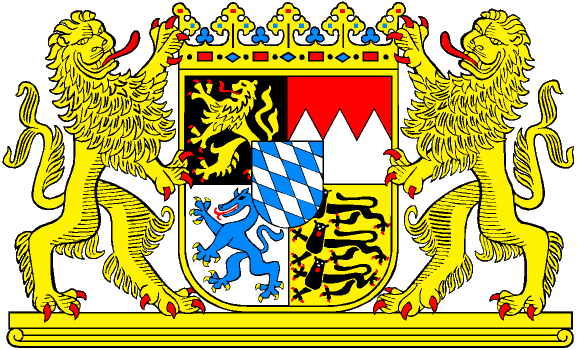 